collection.ed  Муниципальное автономное общеобразовательное учреждение «Средняя общеобразовательная школа №8г. Ртищево Саратовской области»  Рабочая программа по предмету «Математика» на уровне начального общего образования составлена на основе Требований к результатам освоения основной образовательной программы начального общего образования (далее — ФГОС НОО), одобрена решением федерального учебно-методического объединения по общему образованию, протокол 3/21 от 27.09.2021 г., а также программы воспитания ПОЯСНИТЕЛЬНАЯ ЗАПИСКАПояснительная записка отражает общие цели и задачи изучения предмета, характеристику психологических предпосылок к его изучению младшими школьниками; место в структуре учебного плана, а также подходы к отбору содержания, планируемым результатам и тематическому планированию.Содержание обучения раскрывает содержательные линии, которые предлагаются для обязательного изучения в каждом классе начальной школы.Содержание обучения в каждом классе завершается перечнем универсальных учебных действий (УУД) — познавательных, коммуникативных и регулятивных, которые возможно формировать средствами учебного предмета «Математика» с учётом возрастных особенностей младших школьников. В первом и втором классах предлагается пропедевтический уровень формирования УУД. В познавательных универсальных учебных действиях выделен специальный раздел «Работа с информацией». С учётом того, что выполнение правил совместной деятельности строится на интеграции регулятивных (определённые волевые усилия, саморегуляция, самоконтроль, проявление терпения и доброжелательности при налаживании отношений) и коммуникативных (способность вербальными средствами устанавливать взаимоотношения) универсальных учебных действий, их перечень дан в специальном разделе — «Совместная деятельность». Планируемые результаты включают личностные, метапредметные результаты за период обучения, а также предметные достижения младшего школьника за каждый год обучения в начальной школе.В тематическом планировании описывается программное содержание по всем разделам (темам) содержания обучения каждого класса, а также раскрываются методы и формы организации обучения и характеристика видов деятельности, которые целесообразно использовать при изучении той или иной программной темы (раздела). Представлены также способы организации дифференцированного обучения.В начальной школе изучение математики имеет особое значение в развитии младшего школьника. Приобретённые им знания, опыт выполнения предметных и универсальных действий на математическом материале, первоначальное овладение математическим языком станут фундаментом обучения в основном звене школы, а также будут востребованы в жизни. Изучение математики в начальной школе направлено на достижение следующих образовательных, развивающих целей, а также целей воспитания:Освоение начальных математических знаний — понимание значения величин и способов их измерения; использование арифметических способов для разрешения сюжетных ситуаций; формирование умения решать учебные и практические задачи средствами математики; работа с алгоритмами выполнения арифметических действий.Формирование функциональной математической грамотности младшего школьника, которая характеризуется наличием у него опыта решения учебно-познавательных и учебно-практических задач, построенных на понимании и применении математических отношений («часть-целое», «больше-меньше», «равно-неравно», «порядок»), смысла арифметических действий, зависимостей (работа, движение, продолжительность события).Обеспечение математического развития младшего школьника — формирование способности к интеллектуальной деятельности, пространственного воображения, математической речи; умение  строить рассуждения, выбирать аргументацию, различать верные (истинные) и неверные (ложные) утверждения, вести поиск информации (примеров, оснований для упорядочения, вариантов и др.).Становление учебно-познавательных мотивов и интереса к изучению математики и умственному труду; важнейших качеств интеллектуальной деятельности: теоретического и пространственного мышления, воображения, математической речи, ориентировки в математических терминах и понятиях; прочных навыков использования математических знаний в повседневной жизни.    В основе конструирования содержания и отбора планируемых результатов лежат следующие ценности математики, коррелирующие со становлением личности младшего школьника: * понимание математических отношений выступает средством познания закономерностей существования окружающего мира, фактов, процессов и явлений, происходящих в природе и в обществе (хронология событий, протяжённость по времени, образование целого из частей, изменение формы, размера и т. д.);* математические представления о числах, величинах, геометрических фигурах являются условием целостного восприятия творений природы и человека (памятники архитектуры, сокровища искусства и культуры, объекты природы);* владение математическим языком, элементами алгоритмического мышления позволяет ученику совершенствовать коммуникативную деятельность (аргументировать свою точку зрения, строить логические цепочки рассуждений; опровергать или подтверждать истинность предположения).Младшие школьники проявляют интерес к математической сущности предметов и явлений окружающей жизни — возможности их измерить, определить величину, форму, выявить зависимости и закономерности их расположения во времени и в пространстве. Осознанию младшим школьником многих математических явлений помогает его тяга к моделированию, что облегчает освоение общего способа решения учебной задачи, а также работу с разными средствами информации, в том числе и графическими (таблица, диаграмма, схема).В начальной школе математические знания и умения применяются школьником при изучении других учебных предметов (количественные и пространственные характеристики, оценки, расчёты и прикидка, использование графических форм представления информации). Приобретённые учеником умения строить алгоритмы, выбирать рациональные способы устных и письменных арифметических вычислений, приёмы проверки правильности выполнения действий, а также различение, называние, изображение геометрических фигур, нахождение геометрических величин (длина, периметр, площадь) становятся показателями сформированной функциональной грамотности младшего школьника и предпосылкой успешного дальнейшего обучения в основном звене школы.В учебном плане на изучение математики в каждом классе начальной школы отводится 4 часа в неделю, всего 540 часов. Из них: в 1 классе — 132 часа, во 2 классе — 136 часов, 3 классе — 136 часов,  4 классе — 136 часов.СОДЕРЖАНИЕ ОБУЧЕНИЯОсновное содержание обучения в программе представлено разделами: «Числа и величины», «Арифметические действия», «Текстовые задачи», «Пространственные отношения и геометрические фигуры», «Математическая информация».КЛАССЧисла и величиныЧисла от 1 до 9: различение, чтение, запись. Единица счёта. Десяток. Счёт предметов, запись результата цифрами. Число и цифра 0 при измерении, вычислении.Числа в пределах 20: чтение, запись, сравнение. Однозначные и двузначные числа. Увеличение (уменьшение) числа на несколько единиц.Длина и её измерение. Единицы длины: сантиметр, дециметр; установление соотношения между ними.  Арифметические действияСложение и вычитание чисел в пределах 20. Названия компонентов действий, результатов действий сложения, вычитания. Вычитание как действие, обратное сложению.  Текстовые задачиТекстовая задача: структурные элементы, составление текстовой задачи по образцу. Зависимость между данными и искомой величиной в текстовой задаче. Решение задач в одно действие.  Пространственные отношения и геометрические фигурыРасположение предметов и объектов на плоскости, в пространстве: слева/справа, сверху/снизу, между; установление пространственных отношений.Геометрические фигуры: распознавание круга, треугольника, прямоугольника, отрезка. Построение отрезка, квадрата, треугольника с помощью линейки на листе в клетку; измерение длины отрезка в сантиметрах.  Математическая информацияСбор данных об объекте по образцу. Характеристики объекта, группы объектов (количество, форма, размер). Группировка объектов по заданному признаку.Закономерность в ряду заданных объектов: её обнаружение, продолжение ряда.Верные (истинные) и неверные (ложные) предложения, составленные относительно заданного набора математических объектов.Чтение таблицы (содержащей не более 4-х данных); извлечение данного из строки, столбца; внесение одного-двух данных в таблицу. Чтение рисунка, схемы с одним-двумя числовыми данными (значениями данных величин).Двух-трёхшаговые инструкции, связанные с вычислением, измерением длины, изображением геометрической фигуры   Универсальные учебные действия (пропедевтический уровень)Универсальные познавательные учебные действия:—наблюдать математические объекты (числа, величины) в окружающем мире;—обнаруживать общее и различное в записи арифметических действий;—понимать назначение и необходимость использования величин в жизни;—наблюдать действие измерительных приборов;—сравнивать два объекта, два числа;—распределять объекты на группы по заданному основанию;—копировать изученные фигуры, рисовать от руки по собственному замыслу;  —приводить примеры чисел, геометрических фигур;—вести порядковый и количественный счет (соблюдать последовательность).   Работа с информацией:—понимать, что математические явления могут быть представлены с помощью разных средств: текст, числовая запись, таблица, рисунок, схема;—читать таблицу, извлекать информацию, представленную в табличной форме.Универсальные коммуникативные учебные действия:—характеризовать (описывать) число, геометрическую фигуру, последовательность из нескольких чисел, записанных по порядку;—комментировать ход сравнения двух объектов;—описывать своими словами сюжетную ситуацию и математическое отношение, представленное в задаче; описывать положение предмета в пространстве.—различать и использовать математические знаки;—строить предложения относительно заданного набора объектов.Универсальные регулятивные учебные действия:—принимать учебную задачу, удерживать её в процессе деятельности;—действовать в соответствии с предложенным образцом, инструкцией;—проявлять интерес к проверке результатов решения учебной задачи, с помощью учителя устанавливать причину возникшей ошибки и трудности;—проверять правильность вычисления с помощью другого приёма выполнения действия.Совместная деятельность:—участвовать в парной работе с математическим материалом; выполнять правила совместной деятельности: договариваться, считаться с мнением партнёра.   2 КЛАССЧисла и величиныЧисла в пределах 100: чтение, запись, десятичный состав, сравнение. Запись равенства, неравенства. Увеличение/уменьшение числа на несколько единиц/десятков; разностное сравнение чисел.Величины: сравнение по массе (единица массы — килограмм); измерение длины (единицы длины — метр, дециметр, сантиметр, миллиметр), времени (единицы времени — час, ми- нута). Соотношение между единицами величины (в пределах 100), его применение для решения практических задач.Арифметические действияУстное сложение и вычитание чисел в пределах 100 без перехода и с переходом через разряд. Письменное сложение и вычитание чисел в пределах 100. Переместительное, сочетательное свойства сложения, их применение для вычислений. Взаимосвязь компонентов и результата действия сложения, действия вычитания. Проверка результата вычисления (реальность ответа, обратное действие).Действия умножения и деления чисел в практических и учебных ситуациях. Названия компонентов действий умножения, деления. Табличное умножение в пределах 50. Табличные случаи умножения, деления при вычислениях и решении задач. Переместительное свойство умножения. Взаимосвязь компонентов и результата действия умножения, действия деления.Неизвестный компонент действия сложения, действия вычитания; его нахождение.Числовое выражение: чтение, запись, вычисление значения. Порядок выполнения действий в числовом выражении, содержащем действия сложения и вычитания (со скобками/без скобок) в пределах 100 (не более трех действий); нахождение его значения. Рациональные приемы вычислений: использование переместительного и сочетательного свойства.Текстовые задачиЧтение, представление текста задачи в виде рисунка, схемы или другой модели. План решения задачи в два действия, выбор соответствующих плану арифметических действий. Запись решения и ответа задачи. Решение текстовых задач на применение смысла арифметического действия (сложение, вычитание, умножение, деление). Расчётные задачи на увеличение/ уменьшение величины на несколько единиц/в несколько раз. Фиксация ответа к задаче и его проверка (формулирование, проверка на достоверность, следование плану, соответствие поставленному вопросу).Пространственные отношения и геометрические фигурыРаспознавание и изображение геометрических фигур: точка, прямая, прямой угол, ломаная, многоугольник. Построение отрезка заданной длины с помощью линейки. Изображение на клетчатой бумаге прямоугольника с заданными длинами сторон, квадрата с заданной длиной стороны. Длина ломаной. Измерение периметра данного/изображенного прямоугольника (квадрата), запись результата измерения в сантиметрах.Математическая информацияНахождение, формулирование одного-двух общих признаков набора математических объектов: чисел, величин, геометрических фигур. Классификация объектов по заданному или самостоятельно установленному признаку. Закономерность в ряду чисел, геометрических фигур, объектов повседневной жизни.Верные (истинные) и неверные (ложные) утверждения, содержащие количественные, пространственные отношения, зависимости между числами/величинами. Конструирование утверждений с использованием слов «каждый», «все».Работа с таблицами: извлечение и использование для ответа на вопрос информации, представленной в таблице (таблицы сложения, умножения; график дежурств, наблюдения в природе и пр.).Внесение данных в таблицу, дополнение моделей (схем, изображений) готовыми числовыми данными.Алгоритмы (приёмы, правила) устных и письменных вычислений, измерений и построения геометрических фигур.Правила работы с электронными средствами обучения (электронной формой учебника, компьютерными тренажёрами).   Универсальные учебные действия (пропедевтический уровень)Универсальные познавательные учебные действия:—наблюдать математические отношения (часть-целое, больше-меньше) в окружающем мире;—характеризовать назначение и использовать простейшие измерительные приборы (сантиметровая лента, весы);—сравнивать группы объектов (чисел, величин, геометрических фигур) по самостоятельно выбранному основанию;—распределять (классифицировать) объекты (числа, величины, геометрические фигуры, текстовые задачи в одно действие) на группы;—обнаруживать модели геометрических фигур в окружающем мире;—вести поиск различных решений задачи (расчётной, с геометрическим содержанием);  —воспроизводить порядок выполнения действий в числовом выражении, содержащем действия сложения и вычитания (со скобками/без скобок);—устанавливать соответствие между математическим выражением и его текстовым описанием;—подбирать примеры, подтверждающие суждение, вывод, ответ.Работа с информацией:—извлекать и использовать информацию, представленную в текстовой, графической (рисунок, схема, таблица) форме, заполнять таблицы;—устанавливать логику перебора вариантов для решения простейших комбинаторных задач;—дополнять модели (схемы, изображения) готовыми числовыми данными.Универсальные коммуникативные учебные действия:—комментировать ход вычислений;—объяснять выбор величины, соответствующей ситуации измерения;—составлять текстовую задачу с заданным отношением (готовым решением) по образцу;—использовать математические знаки и терминологию для описания сюжетной ситуации; конструирования утверждений, выводов относительно данных объектов, отношения;—называть числа, величины, геометрические фигуры, обладающие заданным свойством;—записывать, читать число, числовое выражение; приводить примеры, иллюстрирующие смысл арифметического действия.—конструировать утверждения с использованием слов «каждый», «все».Универсальные регулятивные учебные действия:—следовать установленному правилу, по которому составлен ряд чисел, величин, геометрических фигур;  —организовывать, участвовать, контролировать ход и результат парной работы с математическим материалом;—проверять правильность вычисления с помощью другого приёма выполнения действия, обратного действия;—находить с помощью учителя причину возникшей ошибки и трудности.Совместная деятельность:—принимать правила совместной деятельности при работе в парах, группах, составленных учителем или самостоятельно;—участвовать в парной и групповой работе с математическим материалом: обсуждать цель деятельности, ход работы, комментировать свои действия, выслушивать мнения других участников, готовить презентацию (устное выступление) решения или ответа;—решать совместно математические задачи поискового и творческого характера (определять с помощью измерительных инструментов длину, определять время и продолжительность с помощью часов; выполнять прикидку и оценку результата действий, измерений);—совместно с учителем оценивать результаты выполнения общей работы.3 КЛАСС     Числа и величиныЧисла в пределах 1000: чтение, запись, сравнение, представление в виде суммы разрядных слагаемых. Равенства и неравенства: чтение, составление. Увеличение/уменьшение числа в несколько раз. Кратное сравнение чисел.Масса (единица массы — грамм); соотношение между килограммом и граммом; отношение «тяжелее/легче на/в».Стоимость (единицы — рубль, копейка); установление отношения «дороже/дешевле на/в». Соотношение «цена, количество, стоимость» в практической ситуации.Время (единица времени — секунда); установление отношения «быстрее/медленнее на/в». Соотношение «начало, окончание, продолжительность события» в практической ситуации.Длина (единица длины — миллиметр, километр); соотношение между величинами в пределах тысячи.Площадь (единицы площади — квадратный метр, квадратный сантиметр, квадратный дециметр, квадратный метр).Арифметические действияУстные вычисления, сводимые к действиям в пределах 100 (табличное и внетабличное умножение, деление, действия с круглыми числами).Письменное сложение, вычитание чисел в пределах 1000.Действия с числами 0 и 1.Письменное умножение в столбик, письменное деление уголком. Письменное умножение, деление на однозначное число в пределах 100. Проверка результата вычисления (прикидка или оценка результата, обратное действие, применение алгоритма, использование калькулятора).Переместительное, сочетательное свойства сложения, умножения при вычислениях.Нахождение неизвестного компонента арифметического действия.Порядок действий в числовом выражении, значение числового выражения, содержащего несколько действий (со скобками/без скобок), с вычислениями в пределах 1000.Однородные величины: сложение и вычитание.Текстовые задачиРабота с текстовой задачей: анализ данных и отношений, представление на модели, планирование хода решения задачи, решение арифметическим способом. Задачи на понимание смысла арифметических действий (в том числе деления с остатком), отношений (больше/меньше на/в), зависимостей (купля-продажа, расчёт времени, количества), на сравнение (разностное, кратное). Запись решения задачи по действиям и с помощью числового выражения. Проверка решения и оценка полученного результата.Доля величины: половина, треть, четверть, пятая, десятая часть в практической ситуации; сравнение долей одной величины. Задачи на нахождение доли величины.Пространственные отношения и геометрические фигурыКонструирование геометрических фигур (разбиение фигуры на части, составление фигуры из частей).Периметр многоугольника: измерение, вычисление, запись равенства.Измерение площади, запись результата измерения в квадратных сантиметрах. Вычисление площади прямоугольника (квадрата) с заданными сторонами, запись равенства. Изображение на клетчатой бумаге прямоугольника с заданным значением площади. Сравнение площадей фигур с помощью наложения.Математическая информацияКлассификация объектов по двум признакам.Верные (истинные) и неверные (ложные) утверждения: конструирование, проверка. Логические рассуждения со связками «если …, то …», «поэтому», «значит».Извлечение и использование для выполнения заданий информации, представленной в таблицах с данными о реальных процессах и явлениях окружающего мира (например, расписание уроков, движения автобусов, поездов); внесение данных в таблицу; дополнение чертежа данными.Формализованное описание последовательности действий (инструкция, план, схема, алгоритм).Столбчатая диаграмма: чтение, использование данных для решения учебных и практических задач.Алгоритмы изучения материала, выполнения обучающих и тестовых заданий на доступных электронных средствах обучения (интерактивной доске, компьютере, других устройствах).   Универсальные учебные действияУниверсальные познавательные учебные действия:  —сравнивать математические объекты (числа, величины, геометрические фигуры);—выбирать приём вычисления, выполнения действия;—конструировать геометрические фигуры;—классифицировать объекты (числа, величины, геометрические фигуры, текстовые задачи в одно действие) по выбранному признаку;—прикидывать размеры фигуры, её элементов;—понимать смысл зависимостей и математических отношений, описанных в задаче;—различать и использовать разные приёмы и алгоритмы вычисления;—выбирать метод решения (моделирование ситуации, перебор вариантов, использование алгоритма);—соотносить начало, окончание, продолжительность события в практической ситуации;  —составлять ряд чисел (величин, геометрических фигур) по самостоятельно выбранному правилу;  —моделировать предложенную практическую ситуацию;  —устанавливать последовательность событий, действий сюжета текстовой задачи.Работа с информацией:—читать информацию, представленную в разных формах;—извлекать и интерпретировать числовые данные, представленные в таблице, на диаграмме;—заполнять таблицы сложения и умножения, дополнять данными чертеж;—устанавливать соответствие между различными записями решения задачи;—использовать дополнительную литературу (справочники, словари) для установления и проверки значения математического термина (понятия).Универсальные коммуникативные учебные действия:  —использовать математическую терминологию для описания отношений и зависимостей;—строить речевые высказывания для решения задач; составлять текстовую задачу;  —объяснять на примерах отношения «больше/меньше на … », «больше/меньше в … », «равно»;  —использовать математическую символику для составления числовых выражений;—выбирать, осуществлять переход от одних единиц измерения величины к другим в соответствии с практической ситуацией;—участвовать в обсуждении ошибок в ходе и результате выполнения вычисления.         Универсальные регулятивные учебные действия:  —проверять ход и результат выполнения действия;—вести поиск ошибок, характеризовать их и исправлять;—формулировать ответ (вывод), подтверждать его объяснением, расчётами;  —выбирать и использовать различные приёмы прикидки и проверки правильности вычисления; проверять полноту и правильность заполнения таблиц сложения, умножения.Совместная деятельность:—при работе в группе или в паре выполнять предложенные задания (находить разные решения; определять с помощью цифровых и аналоговых приборов, измерительных инструментов длину, массу, время);—договариваться о распределении обязанностей в совместном труде, выполнять роли руководителя, подчинённого, сдержанно принимать замечания к своей работе;—выполнять совместно прикидку и оценку результата выполнения общей работы.4 КЛАСС   Числа и величиныЧисла в пределах миллиона: чтение, запись, поразрядное сравнение упорядочение. Число, большее или меньшее данного числа на заданное число разрядных единиц, в заданное число раз.Величины: сравнение объектов по массе, длине, площади, вместимости.Единицы массы — центнер, тонна; соотношения между единицами массы.Единицы времени (сутки, неделя, месяц, год, век), соотношение между ними.Единицы длины (миллиметр, сантиметр, дециметр, метр, километр), площади (квадратный метр, квадратный сантиметр), вместимости (литр), скорости (километры в час, метры в минуту, метры в секунду); соотношение между единицами в пределах 100 000.Доля величины времени, массы, длины.Арифметические действияПисьменное сложение, вычитание многозначных чисел в пределах миллиона. Письменное умножение, деление многозначных чисел на однозначное/двузначное число в пределах 100 000; деление с остатком. Умножение/деление на 10, 100, 1000.Свойства арифметических действий и их применение для вычислений. Поиск значения числового выражения, содержащего несколько действий в пределах 100 000. Проверка результата вычислений, в том числе с помощью калькулятора.Равенство, содержащее неизвестный компонент арифметического действия: запись, нахождение неизвестного компонента.Умножение и деление величины на однозначное число.Текстовые задачиРабота с текстовой задачей, решение которой содержит 2—3 действия: анализ, представление на модели; планирование и запись решения; проверка решения и ответа. Анализ зависимостей, характеризующих процессы: движения (скорость, время, пройденный путь), работы (производительность, время, объём работы), купли-продажи (цена, количество, стоимость) и решение соответствующих задач. Задачи на установление времени (начало, продолжительность и окончание события), расчёта количества, расхода, изменения. Задачи на нахождение доли величины, величины по её доле. Разные способы решения некоторых видов изученных задач. Оформление решения по действиям с пояснением, по вопросам, с помощью числового выражения.Пространственные отношения и геометрические фигурыНаглядные представления о симметрии. Окружность, круг: распознавание и изображение; построение окружности заданного радиуса. Построение изученных геометрических фигур с помощью линейки, угольника, циркуля. Пространственные геометрические фигуры (тела): шар, куб, цилиндр, конус, пирамида; различение, называние.Конструирование: разбиение фигуры на прямоугольники (квадраты), составление фигур из прямоугольников/квадратов. Периметр, площадь фигуры, составленной из двух-трёх прямоугольников (квадратов).Математическая информацияРабота с утверждениями: конструирование, проверка истинности; составление и проверка логических рассуждений при решении задач.Данные о реальных процессах и явлениях окружающего мира, представленные на диаграммах, схемах, в таблицах, текстах. Сбор математических данных о заданном объекте (числе, величине, геометрической фигуре). Поиск информации в справочной литературе, сети Интернет. Запись информации в предложенной таблице, на столбчатой диаграмме.Доступные электронные средства обучения, пособия, тренажёры, их использование под руководством педагога и самостоятельно. Правила безопасной работы с электронными источниками информации (электронная форма учебника, электронные словари, образовательные сайты, ориентированные на детей младшего школьного возраста).Алгоритмы решения учебных и практических задач.    Универсальные учебные действияУниверсальные познавательные учебные действия:  —ориентироваться в изученной математической терминологии, использовать её в высказываниях и рассуждениях;—сравнивать математические объекты (числа, величины, геометрические фигуры), записывать признак сравнения;—выбирать метод решения математической задачи (алгоритм действия, приём вычисления, способ решения, моделирование ситуации, перебор вариантов);—обнаруживать модели изученных геометрических фигур в окружающем мире;—конструировать геометрическую фигуру, обладающую заданным свойством (отрезок заданной длины, ломаная определённой длины, квадрат с заданным периметром);  —классифицировать объекты по 1—2 выбранным признакам.—составлять модель математической задачи, проверять её соответствие условиям задачи;—определять с помощью цифровых и аналоговых приборов: массу предмета (электронные и гиревые весы), температуру (градусник), скорость движения транспортного средства (макет спидометра), вместимость (с помощью измерительных сосудов).Работа с информацией:—представлять информацию в разных формах;—извлекать и интерпретировать информацию, представленную в таблице, на диаграмме;—использовать справочную литературу для поиска информации, в том числе Интернет (в условиях контролируемого выхода).Универсальные коммуникативные учебные действия:  —использовать математическую терминологию для записи решения предметной или практической задачи;—приводить примеры и контрпримеры для подтверждения/ опровержения вывода, гипотезы;  —конструировать, читать числовое выражение;—описывать практическую ситуацию с использованием изученной терминологии;—характеризовать математические объекты, явления и события с помощью изученных величин;—составлять инструкцию, записывать рассуждение;—инициировать обсуждение разных способов выполнения задания, поиск ошибок в решении.Универсальные регулятивные учебные действия:—контролировать правильность и полноту выполнения алгоритма арифметического действия, решения текстовой задачи, построения геометрической фигуры, измерения;—самостоятельно выполнять прикидку и оценку результата измерений;  —находить, исправлять, прогнозировать трудности и ошибки и трудности в решении учебной задачи.     Совместная деятельность:—участвовать в совместной деятельности: договариваться о способе решения, распределять работу между членами группы (например, в случае решения задач, требующих перебора большого количества вариантов), согласовывать мнения в ходе поиска доказательств, выбора рационального способа;—договариваться с одноклассниками в ходе организации проектной работы с величинами (составление расписания, подсчёт денег, оценка стоимости и веса покупки, рост и вес человека, приближённая оценка расстояний и временных интервалов; взвешивание; измерение температуры воздуха и воды), геометрическими фигурами (выбор формы и деталей при конструировании, расчёт и разметка, прикидка и оценка конечного результата).ПЛАНИРУЕМЫЕ РЕЗУЛЬТАТЫ ОСВОЕНИЯ ПРОГРАММЫ УЧЕБНОГО ПРЕДМЕТА «МАТЕМАТИКА» НА УРОВНЕ НАЧАЛЬНОГО ОБЩЕГО ОБРАЗОВАНИЯ                  Младший школьник достигает планируемых результатов обучения в соответствии со своими возможностями и способностями. На его успешность оказывают влияние темп деятельности ребенка, скорость психического созревания, особенности формирования учебной деятельности (способность к целеполаганию, готовность планировать свою работу, самоконтроль и т. д.).Планируемые результаты освоения программы по математике, представленные по годам обучения, отражают, в первую очередь, предметные достижения обучающегося. Также они включают  отдельные результаты в области становления личностных качеств и метапредметных действий и умений, которые могут быть достигнуты на этом этапе обучения. Тем самым подчеркивается, что становление личностных новообразований и универсальных учебных действий осуществляется средствами математического содержания курса.ЛИЧНОСТНЫЕ РЕЗУЛЬТАТЫВ результате изучения предмета «Математика» в начальной школе у обучающегося будут сформированы следующие личностные результаты:   Патриотического воспитания: осознавать необходимость изучения математики для адаптации к жизненным ситуациям, для развития общей культуры человека; развития способности мыслить, рассуждать, выдвигать предположения и доказывать или опровергать их.   Гражданского воспитания: применять правила совместной деятельности со сверстниками, проявлять способность договариваться, лидировать, следовать указаниям, осознавать личную ответственность и объективно оценивать свой вклад в общий результат.   Физического воспитания, формирования культуры здоровья и эмоционального благополучия: осваивать навыки организации безопасного поведения в информационной среде.   Духовно-нравственного воспитания: применять математику для решения практических задач в повседневной жизни, в том числе при оказании помощи одноклассникам, детям младшего возраста, взрослым и пожилым людям;   Трудового воспитания: работать в ситуациях, расширяющих опыт применения математических отношений в реальной жизни, повышающих интерес к интеллектуальному труду и уверенность своих силах при решении поставленных задач, умение преодолевать трудности;    Эстетического воспитания: оценивать практические и учебные ситуации с точки зрения возможности применения математики для рационального и эффективного решения учебных и жизненных проблем;     Ценности  научного  познания:  оценивать свои успехи в изучении математики, намечать пути устранения трудностей; стремиться углублять свои математические знания и умения;    Экологического воспитания: пользоваться разнообразными информационными средствами для решения предложенных и самостоятельно выбранных учебных проблем, задач.МЕТАПРЕДМЕТНЫЕ РЕЗУЛЬТАТЫК концу обучения в начальной школе у обучающегося формируются следующие универсальные учебные действия.Универсальные познавательные учебные действия:   Базовые логические действия:—устанавливать связи и зависимости между математическими объектами (часть-целое; причина-следствие; протяжённость);—применять базовые логические универсальные действия: сравнение, анализ, классификация (группировка), обобщение;—приобретать практические графические и измерительные навыки для успешного решения учебных и житейских задач;—представлять текстовую задачу, её решение в виде модели, схемы, арифметической записи, текста в соответствии с предложенной учебной проблемой.Базовые исследовательские действия:—проявлять способность ориентироваться в учебном материале разных разделов курса математики;—понимать и адекватно использовать математическую терминологию: различать, характеризовать, использовать для решения учебных и практических задач;—применять изученные методы познания (измерение, моделирование, перебор вариантов)Работа с информацией:—находить и использовать для решения учебных задач текстовую, графическую информацию в разных источниках информационной среды;—читать, интерпретировать графически представленную информацию (схему, таблицу, диаграмму, другую модель);—представлять информацию в заданной форме (дополнять таблицу, текст), формулировать утверждение по образцу, в соответствии с требованиями учебной задачи;  —принимать правила, безопасно использовать предлагаемые электронные средства и источники информации.   Универсальные коммуникативные учебные действия:—конструировать утверждения, проверять их истинность; строить логическое рассуждение;—использовать текст задания для объяснения способа и хода решения математической задачи; формулировать ответ;—комментировать процесс вычисления, построения, решения;—объяснять полученный ответ с использованием изученной терминологии;—в процессе диалогов по обсуждению изученного материала — задавать вопросы, высказывать суждения, оценивать выступления участников, приводить доказательства своей правоты, проявлять этику общения;—создавать в соответствии с учебной задачей тексты разного вида –описание (например, геометрической фигуры), рассуждение (к примеру, при решении задачи), инструкция (например, измерение длины отрезка);—ориентироваться в алгоритмах: воспроизводить, дополнять, исправлять деформированные; составлять по аналогии;—самостоятельно составлять тексты заданий, аналогичные типовым изученным.Универсальные регулятивные учебные действия:Самоорганизация:—планировать этапы предстоящей работы, определять последовательность учебных действий;—выполнять правила безопасного использования электронных средств, предлагаемых в процессе обучения.Самоконтроль:—осуществлять контроль процесса и результата своей деятельности; объективно оценивать их;  —выбирать и при необходимости корректировать способы действий;—находить ошибки в своей работе, устанавливать их причины, вести поиск путей преодоления ошибок;Самооценка:—предвидеть возможность возникновения трудностей и ошибок, предусматривать способы их предупреждения (формулирование вопросов, обращение к учебнику, дополнительным средствам обучения, в том числе электронным);—оценивать рациональность своих действий, давать им качественную характеристику.Совместная деятельность:—участвовать в совместной деятельности: распределять работу между членами группы (например, в  случае решения задач, требующих перебора большого количества вариантов, приведения примеров и контрпримеров); согласовывать мнения в ходе поиска доказательств, выбора рационального способа, анализа информации;—осуществлять совместный контроль и оценку выполняемых действий, предвидеть возможность возникновения ошибок и трудностей, предусматривать пути их предупреждения.ПРЕДМЕТНЫЕ РЕЗУЛЬТАТЫК концу обучения в первом классе обучающийся научится:—читать, записывать, сравнивать, упорядочивать числа от 0 до 20;—пересчитывать различные объекты, устанавливать порядковый номер объекта;—находить числа, большие/меньшие данного числа на заданное число;  —выполнять арифметические действия сложения и вычитания в пределах 20 (устно и письменно) без перехода через десяток;  —называть и различать компоненты действий сложения (слагаемые, сумма) и вычитания (уменьшаемое, вычитаемое, разность);—решать текстовые задачи в одно действие на сложение и вычитание: выделять условие и требование (вопрос);—сравнивать объекты по длине, устанавливая между ними соотношение длиннее/короче (выше/ниже, шире/уже);—знать и использовать единицу длины — сантиметр; измерять длину отрезка, чертить отрезок заданной длины (в см);—различать число и цифру;—распознавать геометрические фигуры: круг, треугольник, прямоугольник (квадрат), отрезок;—устанавливать между объектами соотношения: слева/справа, дальше/ближе, между, перед/за, над/под;—распознавать верные (истинные) и неверные (ложные) утверждения относительно заданного набора объектов/предметов;—группировать объекты по заданному признаку; находить и называть закономерности в ряду объектов повседневной жизни;—различать строки и столбцы таблицы, вносить данное в таблицу, извлекать данное/данные из таблицы;—сравнивать два объекта (числа, геометрические фигуры);—распределять объекты на две группы по заданному основанию.   К концу обучения во втором классе обучающийся научится:—читать, записывать, сравнивать, упорядочивать числа в пределах 100;  —находить число большее/меньшее данного числа на заданное число (в пределах 100); большее данного числа в заданное число раз (в пределах 20);—устанавливать и соблюдать порядок при вычислении значения числового выражения (со скобками/без скобок), содержащего действия сложения и вычитания в пределах 100;—выполнять арифметические действия: сложение и вычитание, в пределах 100 — устно и письменно; умножение и деление в пределах 50 с использованием таблицы умножения;—называть и различать компоненты действий умножения (множители, произведение); деления (делимое, делитель, частное);—находить неизвестный компонент сложения, вычитания;—использовать при выполнении практических заданий единицы величин длины (сантиметр, дециметр, метр), массы (килограмм), времени (минута, час); стоимости (рубль, копейка); преобразовывать    одни единицы данных величин в другие;—определять с помощью измерительных инструментов длину; определять время с помощью часов; выполнять прикидку и оценку результата измерений; сравнивать величины длины, массы, времени, стоимости, устанавливая между ними соотношение «больше/меньше на»;—решать текстовые задачи в одно-два действия: представлять задачу (краткая запись, рисунок, таблица или другая модель); планировать ход решения текстовой задачи в два действия, оформлять его в виде арифметического действия/действий, записывать ответ;—различать и называть геометрические фигуры: прямой угол; ломаную, многоугольник; выделять среди четырехугольников прямоугольники, квадраты;  —на бумаге в клетку изображать ломаную, многоугольник; чертить прямой угол, прямоугольник с    заданными длинами сторон; использовать для выполнения построений линейку, угольник;—выполнять измерение длин реальных объектов с помощью линейки;  —находить длину ломаной, состоящей из двух-трёх звеньев, периметр прямоугольника (квадрата);—распознавать верные (истинные) и неверные (ложные) утверждения со словами «все», «каждый»; проводить одно-двухшаговые логические рассуждения и делать выводы;—находить общий признак группы математических объектов (чисел, величин, геометрических фигур);—находить закономерность в ряду объектов (чисел, геометрических фигур);—представлять информацию в заданной форме: дополнять текст задачи числами, заполнять строку/столбец таблицы, указывать числовые данные на рисунке (изображении геометрических фигур);—сравнивать группы объектов (находить общее, различное);—обнаруживать модели геометрических фигур в окружающем мире;—подбирать примеры, подтверждающие суждение, ответ;—составлять (дополнять) текстовую задачу;—проверять правильность вычислений.К концу обучения в третьем классе обучающийся научится:—читать, записывать, сравнивать, упорядочивать числа в пределах 1000;—находить число большее/меньшее данного числа на заданное число, в заданное число раз (в пределах 1000);  —выполнять арифметические действия: сложение и вычитание (в пределах 100 — устно, в пределах   1000 — письменно); умножение и деление на однозначное число (в пределах 100 — устно и письменно);   —выполнять действия умножение и деление с числами 0 и 1; деление с остатком;—устанавливать и соблюдать порядок действий при вычислении значения числового выражения (со скобками/без скобок), содержащего арифметические действия сложения, вычитания, умножения и деления;—использовать при вычислениях переместительное и сочетательное свойства сложения;—находить неизвестный компонент арифметического действия;—использовать при выполнении практических заданий и решении задач единицы: длины (миллиметр, сантиметр, дециметр, метр, километр), массы (грамм, килограмм), времени (минута, час, секунда), стоимости (копейка, рубль); преобразовывать одни единицы данной величины в другие;—определять с помощью цифровых и аналоговых приборов, измерительных инструментов длину, массу, время; выполнять прикидку и оценку результата измерений; определять продолжительность события;—сравнивать величины длины, площади, массы, времени, стоимости, устанавливая между ними соотношение «больше/ меньше на/в»;—называть, находить долю величины (половина, четверть);—сравнивать величины, выраженные долями;—знать и использовать при решении задач и в практических ситуациях (покупка товара, определение времени, выполнение расчётов) соотношение между величинами; выполнять сложение и вычитание однородных величин, умножение и деление величины на однозначное число;—решать задачи в одно-два действия: представлять текст задачи, планировать ход решения, записывать решение и ответ, анализировать решение (искать другой способ решения), оценивать ответ (устанавливать его реалистичность, проверять вычисления);  —конструировать прямоугольник из данных фигур (квадратов), делить прямоугольник, многоугольник на заданные части;—сравнивать фигуры по площади (наложение, сопоставление числовых значений);—находить периметр прямоугольника (квадрата), площадь прямоугольника (квадрата), используя правило/алгоритм;—распознавать верные (истинные) и неверные (ложные) утверждения со словами: «все», «некоторые», «и», «каждый», «если…, то…»; формулировать утверждение (вывод), строить логические рассуждения (одно-двухшаговые), в том числе с использованием изученных связок;—классифицировать объекты по одному-двум признакам;—извлекать и использовать информацию, представленную в таблицах с данными о реальных процессах и явлениях окружающего мира (например, расписание, режим работы), в предметах повседневной жизни (например, ярлык, этикетка);—структурировать информацию: заполнять простейшие таблицы по образцу;—составлять план выполнения учебного задания и следовать ему; выполнять действия по алгоритму;—сравнивать математические объекты (находить общее, различное, уникальное);—выбирать верное решение математической задачи.К концу обучения в четвертом классе обучающийся научится:—читать, записывать, сравнивать, упорядочивать многозначные числа;—находить число большее/меньшее данного числа на заданное число, в заданное число раз;—выполнять арифметические действия: сложение и вычитание с многозначными числами письменно (в пределах 100 — устно); умножение и деление многозначного числа на однозначное, двузначное число письменно (в пределах 100 — устно); деление с остатком — письменно (в пределах 1000); —вычислять значение числового выражения (со скобками/без скобок), содержащего действия сложения, вычитания, умножения, деления с многозначными числами;—использовать при вычислениях изученные свойства арифметических действий;—выполнять прикидку результата вычислений; осуществлять проверку полученного результата по критериям: достоверность(реальность), соответствие правилу/алгоритму, а также с помощью калькулятора;—находить долю величины, величину по ее доле;—находить неизвестный компонент арифметического действия;—использовать единицы величин для при решении задач (длина, масса, время, вместимость, стоимость, площадь, скорость);—использовать при решении задач единицы длины (миллиметр, сантиметр, дециметр, метр, километр), массы (грамм, килограмм, центнер, тонна), времени (секунда, минута, час; сутки, неделя, месяц, год, век), вместимости (литр), стоимости (копейка, рубль), площади (квадратный метр, квадратный дециметр, квадратный сантиметр), скорости (километр в час, метр в секунду);—использовать при решении текстовых задач и в практических ситуациях соотношения между скоростью, временем и пройденным путем, между производительностью, временем и объёмом работы;—определять с помощью цифровых и аналоговых приборов массу предмета, температуру (например, воды, воздуха в помещении), скорость движения транспортного средства; определять с помощью измерительных сосудов вместимость; выполнять прикидку и оценку результата измерений;—решать текстовые задачи в 1—3 действия, выполнять преобразование заданных величин, выбирать при решении подходящие способы вычисления, сочетая устные и письменные вычисления и используя, при необходимости, вычислительные устройства, оценивать полученный результат по критериям: достоверность/реальность, соответствие условию;—решать практические задачи, связанные с повседневной жизнью (на покупки, движение и т.п.), в том числе, с избыточными данными, находить недостающую информацию (например, из таблиц, схем), находить и оценивать различные способы решения, использовать подходящие способы проверки;—различать, называть геометрические фигуры: окружность, круг;—изображать с помощью циркуля и линейки окружность заданного радиуса;—различать изображения простейших пространственных фигур: шара, куба, цилиндра, конуса, пирамиды; распознавать в простейших случаях проекции предметов окружающего мира на плоскость (пол, стену);—выполнять разбиение (показывать на рисунке, чертеже) простейшей составной фигуры на прямоугольники (квадраты), находить периметр и площадь фигур, составленных из двух- трех  прямоугольников (квадратов);—распознавать верные (истинные) и неверные (ложные) утверждения; приводить пример, контрпример;—формулировать утверждение (вывод), строить логические рассуждения (одно-/двухшаговые) с использованием изученных связок;—классифицировать объекты по заданным/самостоятельно установленным одному-двум признакам;—извлекать и использовать для выполнения заданий и решения задач информацию, представленную в простейших столбчатых диаграммах, таблицах с данными о реальных процессах и явлениях окружающего мира (например, календарь, расписание), в предметах повседневной жизни (напри- мер, счет, меню, прайс-лист, объявление);  —заполнять данными предложенную таблицу, столбчатую диаграмму;—использовать формализованные описания последовательности действий (алгоритм, план, схема) в практических и учебных ситуациях; дополнять алгоритм, упорядочивать шаги алгоритма;—выбирать рациональное решение;—составлять модель текстовой задачи, числовое выражение;—конструировать ход решения математической задачи;—находить все верные решения задачи из предложенных.Тематическое планированиеВсего – 540 часов.1 класс (132 часа), 4 часа в неделю.              2 класс (136 часов), 4 часа в неделю.           3 класс (136 часов), 4 часа в неделю.4 класс (136 часов),  4 часа в неделю.                                                                                                                                             ПРИЛОЖЕНИЕ №1.Итоговая контрольная  работа по математике за 1 классВариант № 1      1.Расположи числа в порядке возрастания:17  5  20  9  11Найди разность чисел: 17 и 10  _______________, 13 и 3_________________.            Найди сумму чисел: 9 и 3 ______________, 7 и 4 __________________.Реши задачу.Для детского сада купили 9 мячей, а кукол на 3 меньше. Сколько всего игрушек купили для детского сада?Примеры           9 – 7 + 2 =                            10 + 2 – 0 =           6 – 5 + 9 =                             18 – 8 + 1 =           4 + 3 – 2 =                              4 + 10 – 1 =Сравни           19 … 15                 8 + 0 … 8           12 … 17                 7 … 9 – 0Начерти отрезок АК длиной 1дм 1см и отрезок СО, который на 2 см короче.                              1Вариант № 2 Расположи числа в порядке возрастания:14 20 8 16Найди разность чисел: 15 и 10  _______________, 16и 6_________________.            Найди сумму чисел: 8 и 5 ______________, 9 и 3 __________________.Реши задачу:В парке посадили 7 берёз, а ёлочек на 3 больше. Сколько всего деревьев посадили в парке?Примеры+ 3 - 2 =                        10 + 2 – 2 =                   6 + 4 - 9 =                           18 – 10 + 2 =4+ 3 – 5 =                              6 + 10 – 1 =Сравнение15 … 13                 5 - 0 … 5            12 … 17                 10 … 9 – 0Начерти отрезок АВ длиной 1 дм 2 см, а отрезок МО, который на 2 см короче.                             2Итоговая контрольная работа по математикеза 2 классВариант 1.Реши задачу:В магазине было 100 кг красных и жёлтых яблок. За день продали 12 кг желтых и 18 кг красных яблок. Сколько килограммов яблок осталось?      2.Вычисли, записывая решение столбиком,  и сделай проверку:+ 27          47 + 23            52 + 36               60 + 42      3.Вычисли:                  6∙ 2 =                 16 : 8 =              92 – 78 + 17 =       4.Решите уравнения:               48 + х = 79                                           х — 35 = 45Начертите прямоугольник, у которого ширина 3см, а длина на 1см меньше. Найдите периметр прямоугольника. Сравни и поставь вместо звёздочки  знак «<», «>» или «=»:              4 дес. * 4 ед.               5 дм * 9 см        90 – 43 *  82 - 20       7 *. У Марины было 50 рублей. Папа дал ей 3 монеты. Всего у неё стало 70 рублей.       Какие монеты дал папа Марине?3Вариант 2.Реши задачу:В куске было 100 м ткани. На пошив блузок израсходовали 24 м, а платьев – 36 м. Сколько метров ткани осталось?Вычисли, записывая решение столбиком,  и сделай проверку:                38 + 27          47 + 23            52 + 36               60 + 42Вычисли:                 7 ∙ 2 =                 18 : 2 =              70 – 8 + 37 =Решите уравнения:            х + 25 = 46                              75 — х = 35Начертите прямоугольник, у которого ширина 2см, а длина на 3см больше. Найдите периметр прямоугольника.Сравни и поставь вместо звёздочки  знак «<», «>» или «=»:          6 дес. * 6 ед.               8 см * 6 дм                60 – 38 *  54 - 30      7 *. Если каждый из трёх мальчиков возьмёт из вазы по 4 абрикоса, в вазе останется       ещё один абрикос. Сколько абрикосов было в вазе?4Итоговая контрольная работа  по математикеза 3 класс Вариант 11. Решите задачу:    Миша  разложил в большой альбом на 8 страницах по 7 марок, а в маленький  на 6 страниц     по 4 марки. Сколько всего марок разложил Миша?         2. Реши уравнения:     28 + Х =84                       90-х=38                х:14=4  3. Решите примеры, записывая в столбик:            354+228=                    505+337=            867-349=                     650-370=       4. Геометрическая задача:           Ширина прямоугольника 7см, а длина в 2 раза больше ширины. Вычислите периметр этого           прямоугольника и площадь.       5. Сравните и поставьте знаки сравнения: >, <,=       3ч … 120 мин                              1кг … 532 г       4м 5дм … 45дм                            1 сут. … 23 ч6. *Доктор прописал семерым гномам принимать каждому по 3 таблетки в день в течение   недели и дал им 9 упаковок лекарства по 20 таблеток в каждой. Хватит ли гномам пилюль?5Вариант 21.     Решите задачу:На даче дедушка посадил 3 ряда по 9 кустов чёрной смородины и 5 рядов по 7 кустов красной смородины. Сколько всего кустов красной  и чёрной смородины посадил дедушка?2.     Реши уравнения: Х +48=94                       62-х=29                х:15=5        3. Решите примеры, записывая в столбик:            744+180=                                623+79=            925-307=                                 136-98=      4.  Геометрическая задача:       Длина прямоугольника равна  12 см, а ширина в 3 раза меньше длины. Вычислите периметр этого        прямоугольника и площадь.      5.  Сравните и поставьте знаки сравнения: >, <,=      1ч … 100 мин                              300 г … 1 кг      87дм … 8м 7дм                            2 сут. …40 ч        6.*Вини – Пух, Братец Кролик и Пятачок вместе съели 7 банок сгущенки. Пятачок съел в два  раза меньше Братца Кролика, а Братец Кролик – в два раза меньше Вини. Кто сколько сгущенки съел.6Итоговая контрольная работа за 4 класс1 вариант1.  Реши задачу Из двух городов одновременно навстречу друг другу отправились скорый и товарный поезда. Они встретились через 8 ч. Каково расстояние между городами, если известно, что скорость скорого поезда 120 км/ч, а скорость товарного поезда 60 км/ч?2.  Вычисли значение выражений  (139623  –  41817) :36 + 815 · 204=   3.   Сравни величины     5 400 кг ….54 ц                 4 ч 20 мин ….. 420 мин970 см … 97 м                   3 дм² 7 см²…. 307 см²4.  Реши уравнение:  Х- 807 = 140: 25.   Реши задачу. Длина огорода прямоугольной формы 20м, а ширина в2раза меньше. Найди периметр и  площадь этого огорода.6*. Оля и Алѐша познакомились 7 лет назад. Сколько лет тогда было Оле, если через 5 лет Алѐше будет 17 лет и он старше Оли на 2 года?72 вариант1.  Реши задачуИз одного города одновременно в противоположных направлениях выехали два автомобиля. Скорость одного 90 км/ч, а другого – 80 км/ч. Какое расстояние будет между ними через 7 часов?2.  Вычисли значение выражений (213 956 – 41 916) : 34+587 ·706=           3.  Сравни величины4 т 56 кг ….456 кг                      4 мин 30 с ….. 430 с870 см … 8 дм 7 см                   8 см² 6 мм²…. 86 мм²4.  Реши уравнение 570 – у = 450:35.Реши задачу. Длина огорода прямоугольной формы 30 м, а ширина в3раза меньше. Найди периметр и  площадь этого огорода.6*. Аня и Ира познакомились 5 лет назад. Сколько лет тогда было Ире, если через 6 лет Ане будет 18 лет и она младше Иры на 2 года?8ПРИЛОЖЕНИЕ №2.Критерии оцениванияВ соответствии с требованиями Стандарта, при оценке итоговых результатов освоения программы по математике должны учитываться психологические возможности младшего школьника, нервно-психические проблемы, возникающие в процессе контроля, ситуативность эмоциональных реакций ребенка.Система оценки достижения планируемых результатов изучения математики предполагает комплексный уровневый подход к оценке результатов обучения. Объектом оценки предметных результатов служит способность второклассников решать учебно-познавательные и учебно-практические задачи. Оценка индивидуальных образовательных достижений ведётся «методом сложения», при котором фиксируется достижение опорного уровня и его превышение.В соответствии с требованиями Стандарта, составляющей комплекса оценки достижений являются материалы стартовой диагностики, промежуточных и итоговых стандартизированных работ по математике. Остальные работы подобраны так, чтобы их совокупность демонстрировала нарастающие успешность, объём и глубину знаний, достижение более высоких уровней формируемых учебных действий.Текущий контроль по математике можно осуществлять как в письменной, так и в устной форме. Письменные работы для текущего контроля рекомендуется проводить не реже одного раза в неделю в форме самостоятельной работы или математического диктанта. Желательно, чтобы работы для текущего контроля состояли из нескольких однотипных заданий, с помощью которых осуществляется всесторонняя проверка только одного определенного умения (например, умения сравнивать натуральные числа, умения находить площадь прямоугольника и др.).1Тематический контроль по математике в начальной школе проводится в основном в письменной форме. Для тематических проверок выбираются узловые вопросы программы: приемы устных вычислений, действия с многозначными числами, измерение величин и др. Среди тематических проверочных работ особое место занимают работы, с помощью которых проверяются знания табличных случаев сложения, вычитания, умножения и деления. Для обеспечения самостоятельности учащихся подбирается несколько вариантов работы, каждый из которых содержит 30 примеров (соответственно по 15 на сложение и вычитание или умножение и деление). На выполнение такой работы отводится 5-6 минут урока.Итоговый контроль по математике проводится в форме контрольных работ комбинированного характера (они содержат арифметические задачи, примеры, задания геометрического характера и др.). В этих работах сначала отдельно оценивается выполнение задач, примеров, заданий геометрического характера, а затем выводится итоговая отметка за всю работу. При этом итоговая отметка не выставляется как средний балл, а определяется с учетом тех видов заданий, которые для данной работы являются основными.Классификация ошибок и недочетов, влияющих на снижение оценки.Письменные работыВ основе данного оценивания лежат следующие показатели: правильность выполнения и объем выполненного задания.Ошибки:·         вычислительные ошибки в примерах и задачах;·         ошибки на незнание порядка выполнения арифметических действий;·         неправильное решение задачи (пропуск действия, неправильный выбор действий, лишние действия);·         не решенная до конца задача или пример;2·         невыполненное задание;·         незнание или неправильное применение свойств, правил, алгоритмов, существующих зависимостей, лежащих в основе выполнения задания или используемых в ходе его выполнения;·         неправильный выбор действий, операций;·         неверные вычисления в случае, когда цель задания - проверка вычислительных умений и навыков;·         пропуск части математических выкладок, действий, операций, существенно влияющих на получение правильного ответа;·         несоответствие пояснительного текста, ответа задания, наименования величин выполненным действиям и полученным результатам;·         несоответствие выполненных измерений и геометрических построений заданным параметрам.Недочеты:·         неправильное списывание данных (чисел, знаков, обозначений, величин);·         ошибки в записях математических терминов, символов при оформлении математических выкладок;·         неверные вычисления в случае, когда цель задания не связана с проверкой вычислительных умений и навыков;·         нерациональный прием вычислений.·         не доведение до конца преобразований.·         наличие записи действий;·         неправильная постановка вопроса к действию при решении задачи;·         отсутствие ответа к заданию или ошибки в записи ответа.3Устные ответыВ основу оценивания устного ответа учащихся положены следующие показатели: правильность, обоснованность, самостоятельность,полнота.Ошибки:·         неправильный ответ на поставленный вопрос;·         неумение ответить на поставленный вопрос или выполнить задание без помощи учителя;·         при правильном выполнении задания неумение дать соответствующие объяснения.Недочеты:·         неточный или неполный ответ на поставленный вопрос;·         при правильном ответе неумение самостоятельно или полно обосновать и проиллюстрировать его;·         неумение точно сформулировать ответ решенной задачи;·         медленный темп выполнения задания, не являющийся индивидуальной особенностью школьника;·         неправильное произношение математических терминов.За грамматические ошибки, допущенные в работе, оценка по математике не снижается.За неряшливо оформленную работу, несоблюдение правил каллиграфии оценка по математике снижается на один балл, но не ниже «3».Характеристика цифровой отметки.·         «5» («отлично») – уровень выполнения требований значительно выше удовлетворительного: отсутствие ошибок, как по текущему, так и по предыдущему учебному материалу; не более одного недочета; логичность и полнота изложения.4·         «4» («хорошо») – уровень выполнения требований выше удовлетворительного: использование дополнительного материала, полнота и логичность раскрытия вопроса; самостоятельность суждений, отражение своего отношения к предмету обсуждения. Наличие 2 – 3 ошибок или 4 – 6 недочетов по текущему учебному материалу; не более 2 ошибок или 4 недочетов по пройденному материалу; незначительные нарушения логики изложения материала; использование нерациональных приемов решения учебной задачи; отдельные неточности в изложении материала.·         «3» («удовлетворительно») – достаточный минимальный уровень выполнения требований, предъявляемых к конкретной работе; не более 4 – 6 ошибок или 10 недочетов по текущему учебному материалу; не более 3 – 5 ошибок или не более 8 недочетов по пройденному учебному материалу; отдельные нарушения логики изложения материала; неполнота раскрытия вопроса.·         «2» («неудовлетворительно») – уровень выполнения требований ниже удовлетворительного: наличие более 6 ошибок или 10 недочетов по текущему материалу; более 5 ошибок или более 8 недочетов по пройденному материалу; нарушение логики; неполнота, нераскрытость обсуждаемого вопроса, отсутствие аргументации либо ошибочность ее основных положений.Характеристика словесной оценки (оценочное суждение).Словесная оценка есть краткая характеристика результатов учебного труда школьников. Эта форма оценочного суждения позволяет раскрыть перед учеником динамику результатов его учебной деятельности, проанализировать его возможности и прилежание. Особенностью словесной оценки являются ее содержательность, анализ работы школьника, четкая фиксация успешных результатов и раскрытие причин неудач. Причем эти причины не должны касаться личностных характеристик учащегося. Оценочное суждение сопровождает любую отметку в качестве заключения по существу работы, раскрывающего как положительные, так и отрицательные ее стороны, а также пути устранения недочетов и ошибок.5Контрольная работа.
Примеры. Задачи.
«5» – без ошибок; «5» – без ошибок; 
«4» – 1 – 2 ошибки; «4» – 1 – 2 негрубые ошибки; 
«3» – 2 – 3 ошибки; «3» – 2 – 3 ошибки (более половины работы сделано верно).
«2» – 4 и более ошибок. «2» – 4 и более ошибок.
Комбинированная.
«5» – нет ошибок; 
«4» – 1 – 2 ошибки, но не в задаче; 
«3» – 2 – 3 ошибки, 3 – 4 негрубые ошибки, но ход решения задачи верен; 
«2» – не решена задача или более 4 грубых ошибок. 

Грубые ошибки: вычислительные ошибки в примерах и задачах; порядок действий, неправильное решение задачи; не доведение до конца решения задачи, примера; невыполненное задание. Негрубые ошибки: нерациональные приёмы вычисления; неправильная постановка вопроса к действию при решении задачи; неверно оформленный ответ задачи; неправильное списывание данных; не доведение до конца преобразований.6За грамматические ошибки, допущенные в работе по математике, оценка не снижается. За небрежно оформленную работу, несоблюдение правил и каллиграфии оценка снижается на один балл.7«Рассмотрено»Руководитель МО___________/______________/                          ФИОПротокол №______от«_____»____________20___г.«Согласовано»Заместитель директора по УВРМАОУ «СОШ №8г. Ртищево Саратовской области»__________/________________/«______»_____________20___г.«Утверждено»Директор МАОУ «СОШ №8г. Ртищево Саратовской области»__________/________________/Приказ №_______от«______»______________20___г.Рабочая программа учебного предмета «Математика» начального общего образования (1-4кл.)Рабочая программа учебного предмета «Математика» начального общего образования (1-4кл.)Рабочая программа учебного предмета «Математика» начального общего образования (1-4кл.)Принято на заседаниипедагогического советапротокол №_____от«_____»______20___г.г. Ртищево2022 годг. Ртищево2022 годг. Ртищево2022 год№ТемаКоличество часовЭОРРаздел 1.Числа1.1Числа от 1 до 9: различение, чтение, запись.      5https://resh.edu.ru/ https://nsportal.ru https://ped-kopilka.ru 1.2Единица счёта. Десяток.3https://resh.edu.ru/ https://nsportal.ru https://ped-kopilka.ru 1.3Счёт предметов, запись результата цифрами.2https://resh.edu.ru/ https://nsportal.ru https://ped-kopilka.ru 1.4Порядковый номер объекта при заданном порядке счёта.1https://resh.edu.ru/ https://nsportal.ru https://ped-kopilka.ru 1.5Сравнение чисел, сравнение групп предметов по количеству: больше, меньше, столько же.2https://resh.edu.ru/ https://nsportal.ru https://ped-kopilka.ru 1.6Число и цифра 0 при измерении, вычислении.1https://resh.edu.ru/ https://nsportal.ru https://ped-kopilka.ru 1.7Числа в пределах 20: чтение, запись, сравнение.3https://resh.edu.ru/ https://nsportal.ru https://ped-kopilka.ru 1.8Однозначные и двузначные числа.1https://resh.edu.ru/ https://nsportal.ru https://ped-kopilka.ru 1.91.9Увеличение (уменьшение) числа на несколько единиц.      2Итого по разделуИтого по разделуИтого по разделу20                                                                                                         Раздел 2. Величины                                                                                                         Раздел 2. Величины                                                                                                         Раздел 2. Величины                                                                                                         Раздел 2. Величины                                                                                                         Раздел 2. Величины2.1Длина и её измерение с помощью заданной мерки.Длина и её измерение с помощью заданной мерки.2https://resh.edu.ru  https://nsportal.ruhttps://ped-kopilka.ru 2.2Сравнение без измерения: выше — ниже, шире — уже, длиннее — короче, старше – моложе, тяжелее - легчеСравнение без измерения: выше — ниже, шире — уже, длиннее — короче, старше – моложе, тяжелее - легче2https://resh.edu.ru  https://nsportal.ruhttps://ped-kopilka.ru 2.3Единицы длины: сантиметр, дециметр, установление соотношение между ними.Единицы длины: сантиметр, дециметр, установление соотношение между ними.3https://resh.edu.ru  https://nsportal.ruhttps://ped-kopilka.ru Итого по разделуИтого по разделуИтого по разделу7 Раздел 3. Арифметические действияРаздел 3. Арифметические действияРаздел 3. Арифметические действияРаздел 3. Арифметические действияРаздел 3. Арифметические действия3.13.1Сложение и вычитание чисел в пределах 20.7https://resh.edu.ruhttps://nsportal.ruhttps://ped-kopilka.ru3.2Названия компонентов действий, результатов действий сложения, вычитания. Знаки сложения и вычитания, названия компонентов действия. Таблица сложения. Переместительное свойство сложения.63.3Вычитание как действие, обратное сложению.63.4Неизвестное слагаемое.63.5Сложение одинаковых слагаемых. Счёт по 2, по 3, по 5.73.6Прибавление и вычитание нуля.33.7Сложение и вычитание чисел без перехода и с переходом через десяток.63.8Вычисление суммы, разности трёх чисел.6Итого по разделу40Раздел 4. Текстовые задачиРаздел 4. Текстовые задачиРаздел 4. Текстовые задачиРаздел 4. Текстовые задачи4.1Текстовая задача: структурные элементы, составление текстовой задачи по образцу3https://resh.edu.ruhttps://nsportal.ruhttps://ped-kopilka.ru4.2Зависимость между данными и искомой величиной в текстовой задаче.3https://resh.edu.ruhttps://nsportal.ruhttps://ped-kopilka.ru4.3Выбор и запись арифметического действия для получения ответа на вопрос.Выбор и запись арифметического действия для получения ответа на вопрос.34.4Текстовая сюжетная задача в одно действие: запись решения, ответа задачи Текстовая сюжетная задача в одно действие: запись решения, ответа задачи 44.5Обнаружение недостающего элемента задачи, дополнение текста задачи числовыми данными (по иллюстрации, смыслу задачи, её решению).Обнаружение недостающего элемента задачи, дополнение текста задачи числовыми данными (по иллюстрации, смыслу задачи, её решению).3Итого по разделуИтого по разделуИтого по разделу16Раздел  5.  Пространственные отношения и геометрические фигурыРаздел  5.  Пространственные отношения и геометрические фигурыРаздел  5.  Пространственные отношения и геометрические фигурыРаздел  5.  Пространственные отношения и геометрические фигурыРаздел  5.  Пространственные отношения и геометрические фигуры5.15.1Расположение предметов и объектов на плоскости, в пространстве: слева/справа, сверху/снизу, между;  установление пространственных отношений.4https://resh.edu.ruhttps://nsportal.ruhttps://ped-kopilka.ru5.25.2Распознавание объекта и его отражения.3https://resh.edu.ruhttps://nsportal.ruhttps://ped-kopilka.ru5.35.3Геометрические фигуры: распознавание круга, треугольника, прямоугольника, отрезка.4https://resh.edu.ruhttps://nsportal.ruhttps://ped-kopilka.ru5.45.4Построение отрезка, квадрата, треугольника с помощью линейки; измерение отрезка в сантиметрах45.55.5Длина стороны прямоугольника, квадрата, треугольника35.65.6Изображение прямоугольника, квадрата, треугольника.2Итого по разделуИтого по разделуИтого по разделу20Раздел  6. Математическая информацияРаздел  6. Математическая информацияРаздел  6. Математическая информацияРаздел  6. Математическая информацияРаздел  6. Математическая информация6.16.1Сбор данных об объекте по образцу. Характеристики объекта, группы объектов (количество, форма, размер); выбор предметов по образцу (по заданным признакам)2https://resh.edu.ruhttps://nsportal.ruhttps://ped-kopilka.ru 6.26.2Группировка объектов по заданному признаку.2https://resh.edu.ruhttps://nsportal.ruhttps://ped-kopilka.ru 6.36.3Закономерность в ряду заданных объектов: её обнаружение, продолжение ряда.2https://resh.edu.ruhttps://nsportal.ruhttps://ped-kopilka.ru 6.46.4Верные (истинные) и неверные (ложные) предложения, составленные относительно заданного набора математических объектов 2https://resh.edu.ruhttps://nsportal.ruhttps://ped-kopilka.ru 6.56.5Чтение таблицы (содержащей не более четырёх данных); извлечение данного из строки, столбца; внесение одного-двух данных в таблицу.2https://resh.edu.ruhttps://nsportal.ruhttps://ped-kopilka.ru 6.66.6Чтение рисунка, схемы 1—2 числовыми данными (значениями данных величин).2https://resh.edu.ruhttps://nsportal.ruhttps://ped-kopilka.ru 6.76.7Выполнение 1—3-шаговых инструкций, связанных с вычислениями, измерением длины, построением геометрических фигур.3https://resh.edu.ruhttps://nsportal.ruhttps://ped-kopilka.ru Итого по разделуИтого по разделуИтого по разделу     15https://resh.edu.ruhttps://nsportal.ruhttps://ped-kopilka.ru РЕЗЕРВ РЕЗЕРВ РЕЗЕРВ 14https://resh.edu.ruhttps://nsportal.ruhttps://ped-kopilka.ru ОБЩЕЕ КОЛИЧЕСТВО ЧАСОВ ПО ПРОГРАММЕОБЩЕЕ КОЛИЧЕСТВО ЧАСОВ ПО ПРОГРАММЕОБЩЕЕ КОЛИЧЕСТВО ЧАСОВ ПО ПРОГРАММЕ132 https://resh.edu.ruhttps://nsportal.ruhttps://ped-kopilka.ru 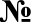 п/пНаименование разделов и тем программыКол-во часовЭлектронные (цифровые) образовательные ресурсыЭлектронные (цифровые) образовательные ресурсыРаздел 1. ЧислаРаздел 1. Числа1 . 1.Числа в пределах 100: чтение, запись, десятичный состав, сравнение.2https://rcsh.cdu.ru/subjcct/5/2https://resh.edu.ru/subject/8/2 https://rcsh.cdu.ru/subjcct/5/2https://resh.edu.ru/subject/8/2 1.2.Запись равенства, неравенства. Увеличение/уменьшение числа на несколько единиц/десятков; разностное сравнение чисел.2https://rcsh.cdu.ru/subjcct/5/2https://resh.edu.ru/subject/8/2 https://rcsh.cdu.ru/subjcct/5/2https://resh.edu.ru/subject/8/2 1.3.Чётные и нечётные числа.2https://rcsh.cdu.ru/subjcct/5/2https://resh.edu.ru/subject/8/2 https://rcsh.cdu.ru/subjcct/5/2https://resh.edu.ru/subject/8/2 І .4.Представление числа в виде суммы разрядных слагаемых2https://rcsh.cdu.ru/subjcct/5/2https://resh.edu.ru/subject/8/2 https://rcsh.cdu.ru/subjcct/5/2https://resh.edu.ru/subject/8/2 1.5.Работа с математической терминологией (однозначное, двузначное, чётное - нечётное число; число и цифра; компоненты арифметического действия, их название)2https://rcsh.cdu.ru/subjcct/5/2https://resh.edu.ru/subject/8/2 https://rcsh.cdu.ru/subjcct/5/2https://resh.edu.ru/subject/8/2  Итого по разделу Итого по разделу10                                                                    Раздел 2. Величины                                                                    Раздел 2. Величины                                                                    Раздел 2. Величины                                                                    Раздел 2. Величины                                                                    Раздел 2. Величины2.1.Работа с величинами: сравнение по массе (единица массы — килограмм); измерение длины (единицы длины — метр, дециметр, сантиметр, миллиметр), времени(единицы времени — час, минута).3https://resh.edu.ru/subject/5/2 https://resh.edu.ru/subject/8/2https://resh.edu.ru/subject/5/2 https://resh.edu.ru/subject/8/22.2.Соотношения между единицами величины (в пределах 100), решение практических задач.3https://resh.edu.ru/subject/5/2 https://resh.edu.ru/subject/8/2https://resh.edu.ru/subject/5/2 https://resh.edu.ru/subject/8/22.3.Измерение величин.3https://resh.edu.ru/subject/5/2 https://resh.edu.ru/subject/8/2https://resh.edu.ru/subject/5/2 https://resh.edu.ru/subject/8/22.4.Сравнение и упорядочение однородных величин.2https://resh.edu.ru/subject/5/2 https://resh.edu.ru/subject/8/2https://resh.edu.ru/subject/5/2 https://resh.edu.ru/subject/8/2   Итого по разделу   Итого по разделу11    Раздел 3. Арифметические действия    Раздел 3. Арифметические действия3.1.Устное сложение и вычитание чисел в пределах 100 без перехода и с переходом через разряд.4https://resh.edu.m/subject/8/2https://resh.edu.ru/subject/5/2 https://resh.edu.m/subject/8/2https://resh.edu.ru/subject/5/2 3.2.Письменное сложение и вычитание чисел в пределах 100. Переместительное, сочетательное свойства сложения, их применение для вычислений.5https://resh.edu.m/subject/8/2https://resh.edu.ru/subject/5/2 https://resh.edu.m/subject/8/2https://resh.edu.ru/subject/5/2 3.3.Взаимосвязь компонентов и результата действия сложения, действия вычитания. Проверка результата вычисления (реальность ответа, обратное действие).6https://resh.edu.m/subject/8/2https://resh.edu.ru/subject/5/2 https://resh.edu.m/subject/8/2https://resh.edu.ru/subject/5/2 3.4.Действия умножения и деления чисел. Взаимосвязь сложения и умножения. Иллюстрация умножения с помощью предметной модели сюжетной ситуации.5https://resh.edu.m/subject/8/2https://resh.edu.ru/subject/5/2 https://resh.edu.m/subject/8/2https://resh.edu.ru/subject/5/2 3.5.Названия компонентов действий умножения, деления3https://resh.edu.ru/subject/8/2https://resh.edu.ru/subject/8/2 https://resh.edu.ru/subject/8/2https://resh.edu.ru/subject/8/2 3.6.Табличное умножение в пределах 50. Табличные случаи умножения, деления при вычислениях и решении задач.6https://resh.edu.ru/subject/8/2https://resh.edu.ru/subject/8/2 https://resh.edu.ru/subject/8/2https://resh.edu.ru/subject/8/2 3.7.Умножение на 1, на 0 (по правилу).2https://resh.edu.ru/subject/8/2https://resh.edu.ru/subject/8/2 https://resh.edu.ru/subject/8/2https://resh.edu.ru/subject/8/2 3.8.Переместительное свойство умножения.2https://resh.edu.ru/subject/8/2https://resh.edu.ru/subject/8/2 https://resh.edu.ru/subject/8/2https://resh.edu.ru/subject/8/2 3.9.Взаимосвязь компонентов и результата действия умножения, действия деления.3https://resh.edu.ru/subject/8/2https://resh.edu.ru/subject/8/2 https://resh.edu.ru/subject/8/2https://resh.edu.ru/subject/8/2 3.10.Неизвестный компонент действия сложения, действия вычитания; его нахождение.3https://resh.edu.ru/subject/8/2https://resh.edu.ru/subject/8/2 https://resh.edu.ru/subject/8/2https://resh.edu.ru/subject/8/2 3.11.Числовое выражение: чтение, запись, вычисление значения. Порядок выполнения действий в числовом выражении, содержащем действия сложения и вычитания (со скобками/без скобок) в пределах 100 (не более трёх действий); нахождение его значения.12https://resh.edu.ru/subject/8/2https://resh.edu.ru/subject/8/2 https://resh.edu.ru/subject/8/2https://resh.edu.ru/subject/8/2 3.12Вычитание суммы из числа, числа из суммы.4https://resh.edu.ru/subject/8/2https://resh.edu.ru/subject/8/2 https://resh.edu.ru/subject/8/2https://resh.edu.ru/subject/8/2 3.13.Вычисление суммы, разности удобным способом.3https://resh.edu.ru/subject/8/2https://resh.edu.ru/subject/8/2 https://resh.edu.ru/subject/8/2https://resh.edu.ru/subject/8/2 Итого по разделуИтого по разделу58Раздел 4. Текстовые задачиРаздел 4. Текстовые задачи4.1.Чтение, представление текста задачи в виде рисунки, схемы или другой модели.2https://resh.edu.ru/subject/ https://resh.edu.ru/subject/ 4.2.План решения задачи в два действия, выбор соответствующих плану арифметических действий. Запись решения и ответа задачи.2https://resh.edu.ru/subject/ https://resh.edu.ru/subject/ 4.3.Решение текстовых задач па применение смысла арифметического действия (сложение, вычитание, умножение, деление).3https://resh.edu.ru/subject/ https://resh.edu.ru/subject/ 4.4.Расчётные задачи на увеличение/ уменьшение величины на несколько единиц/ в несколько раз.3https://resh.edu.ru/subject/ https://resh.edu.ru/subject/ 4.5.Фиксация ответа к задаче и его проверка (формулирование, проверка на достоверность, следование плану, соответствие поставленному вonpocy).2https://resh.edu.ru/subject/ https://resh.edu.ru/subject/ Итого по разделуИтого по разделу12Раздел 5. Пространственные отношения и геометрические фигурыРаздел 5. Пространственные отношения и геометрические фигуры5.1.Распознавание и изображение геометрических фигур: точка, прямая, прямой угол, ломаная, многоугольник.3https://resh.edu.ru/subject/8/2https://resh.edu.ru/subject/8/25.2.Построение отрезка заданной длины с помощью линейки.3https://resh.edu.ru/subject/8/2https://resh.edu.ru/subject/8/25.3.Изображение на клетчатой бумаге прямоугольника с заданными длинами сторон, квадрата с заданной длиной стороны.3https://resh.edu.ru/subject/8/2https://resh.edu.ru/subject/8/25.4. Длина ломаной.3https://resh.edu.ru/subject/8/2https://resh.edu.ru/subject/8/25.5.Измерение периметра данного/ изображённого прямоугольника (квадрата), запись результата измерения в сантиметрах.4https://resh.edu.ru/subject/8/2https://resh.edu.ru/subject/8/25.6.Точка, конец отрезка, вершина многоугольника. Обозначение точки буквой латинского алфавита.4https://resh.edu.ru/subject/8/2https://resh.edu.ru/subject/8/2Итого  по разделуИтого  по разделу20Раздел 6. Математическая информацияРаздел 6. Математическая информацияРаздел 6. Математическая информацияРаздел 6. Математическая информация6.1.Нахождение, формулирование одного-двух общих признаков набора математических объектов: чисел, величин, геометрических фигур.1http://school- https://www.uchportal.ru/load/47- 2-2http://internet.chgk.info/ 
http://www.vbg.ru/~kvint/im.htm 6.2.Классификация объектов по заданному или самостоятельно установленному основанию.1http://school- https://www.uchportal.ru/load/47- 2-2http://internet.chgk.info/ 
http://www.vbg.ru/~kvint/im.htm 6.3.Закономерность в ряду чисел, геометрических фигур, объектов повседневной жизни: её объяснение с использованием математической терминологии2http://school- https://www.uchportal.ru/load/47- 2-2http://internet.chgk.info/ 
http://www.vbg.ru/~kvint/im.htm 6.4.Верные (истинные) и неверные (ложные) утверждения, содержащие количественные, пространственные отношения, зависимости между числами/величинами.2http://school- https://www.uchportal.ru/load/47- 2-2http://internet.chgk.info/ 
http://www.vbg.ru/~kvint/im.htm 6.5.Конструирование утверждений с использованием слов «каждый», «все».1http://school- https://www.uchportal.ru/load/47- 2-2http://internet.chgk.info/ 
http://www.vbg.ru/~kvint/im.htm 6.6.Работа с таблицами: извлечение и использование для ответа на вопрос информации, представленной в таблице (таблицы сложения, умножения; график дежурств, наблюдения в природе и пр.); внесение данных в таблицу.2http://school- https://www.uchportal.ru/load/47- 2-2http://internet.chgk.info/ 
http://www.vbg.ru/~kvint/im.htm 6.7.Дополнение моделей (схем, изображений) готовыми числовыми данными2http://school- https://www.uchportal.ru/load/47- 2-2http://internet.chgk.info/ 
http://www.vbg.ru/~kvint/im.htm 6.8Правило составления ряда чисел, величин, геометрических фигур (формулирование правила, проверка правила, дополнение ряда).2http://school- https://www.uchportal.ru/load/47- 2-2http://internet.chgk.info/ 
http://www.vbg.ru/~kvint/im.htm 6.9.Алгоритмы (приёмы, правила) устных и письменных вычислений, измерений и построения геометрических фигур.1http://school- https://www.uchportal.ru/load/47- 2-2http://internet.chgk.info/ 
http://www.vbg.ru/~kvint/im.htm 6.10Правила работы с электронными средствами обучения1http://school- https://www.uchportal.ru/load/47- 2-2http://internet.chgk.info/ 
http://www.vbg.ru/~kvint/im.htm   Итого по разделу:           Итого по разделу:         15   Кр.р 14http://school- https://www.uchportal.ru/load/47- 2-2http://internet.chgk.info/ 
http://www.vbg.ru/~kvint/im.htm   Резервное время  Резервное время10http://school- https://www.uchportal.ru/load/47- 2-2http://internet.chgk.info/ 
http://www.vbg.ru/~kvint/im.htm ОБЩЕЕ КОЛИЧЕСТВО ЧАСОВ ПО ПРОГРАММЕОБЩЕЕ КОЛИЧЕСТВО ЧАСОВ ПО ПРОГРАММЕ136http://school- https://www.uchportal.ru/load/47- 2-2http://internet.chgk.info/ 
http://www.vbg.ru/~kvint/im.htm №
п/пНаименование разделов и тем программыКоличество часовКоличество часовЭлектронные
(цифровые)
образовательные ресурсыЭлектронные
(цифровые)
образовательные ресурсыРаздел 1. ЧислаРаздел 1. Числа1.1.Числа в пределах 1000: чтение, запись, сравнение, представление в виде суммы разрядных слагаемых.44РЭШ
https://resh.edu.ru/РЭШ
https://resh.edu.ru/1.2.Равенства и неравенства: чтение, составление, установление истинности (верное/неверное).22Инфоурок
https://infourok.ru/Инфоурок
https://infourok.ru/1.3.Увеличение/уменьшение числа в несколько раз.22Инфоурок
https://infourok.ru/Инфоурок
https://infourok.ru/1.4.Кратное сравнение чисел.11Инфоурок
https://infourok.ru/Инфоурок
https://infourok.ru/1.5.Свойства чисел.11РЭШ
https://resh.edu.ru/РЭШ
https://resh.edu.ru/Итого по разделуИтого по разделу1010Раздел 2. ВеличиныРаздел 2. ВеличиныРаздел 2. ВеличиныРаздел 2. ВеличиныРаздел 2. ВеличиныРаздел 2. Величины2.1.Масса (единица массы — грамм); соотношение между килограммом и  граммом; отношение «тяжелее/легче на/в».Масса (единица массы — грамм); соотношение между килограммом и  граммом; отношение «тяжелее/легче на/в».112.2.Стоимость (единицы — рубль, копейка); установление отношения «дороже/дешевле на/в».Стоимость (единицы — рубль, копейка); установление отношения «дороже/дешевле на/в».11Инфоурок
https://infourok.ru/2.3.Соотношение «цена, количество, стоимость» в  практической ситуации.Соотношение «цена, количество, стоимость» в  практической ситуации.11РЭШ
https://resh.edu.ru/2.4.Время (единица времени  — секунда); установление отношения «быстрее/ медленнее на/в». Соотношение «начало, окончание, продолжительность события» в практической ситуации.Время (единица времени  — секунда); установление отношения «быстрее/ медленнее на/в». Соотношение «начало, окончание, продолжительность события» в практической ситуации.11Инфоурок
https://infourok.ru/2.5.Длина (единица длины  — миллиметр, километр); соотношение между величинами в  пределах тысячи.Длина (единица длины  — миллиметр, километр); соотношение между величинами в  пределах тысячи.11Инфоурок
https://infourok.ru/2.6.Площадь (единицы площади  — квадратный метр, квадратный сантиметр, квадратный дециметр).Площадь (единицы площади  — квадратный метр, квадратный сантиметр, квадратный дециметр).11Инфоурок
https://infourok.ru/2.7.Расчёт времени. Соотношение «начало, окончание, продолжительность события» в практической ситуации.Расчёт времени. Соотношение «начало, окончание, продолжительность события» в практической ситуации.22РЭШ
https://resh.edu.ru/2.8.Соотношение «больше/ меньше на/в» в ситуации сравнения предметов и  объектов на основе измерения величин.Соотношение «больше/ меньше на/в» в ситуации сравнения предметов и  объектов на основе измерения величин.22Инфоурок
https://infourok.ru/Итого по разделуИтого по разделуИтого по разделу1010Раздел 3. Арифметические действияРаздел 3. Арифметические действияРаздел 3. Арифметические действияРаздел 3. Арифметические действияРаздел 3. Арифметические действияРаздел 3. Арифметические действия3.1.Устные вычисления, сводимые к действиям в  пределах 100 (табличное и  внетабличное умножение, деление, действия с круглыми числами).Устные вычисления, сводимые к действиям в  пределах 100 (табличное и  внетабличное умножение, деление, действия с круглыми числами).2020РЭШ
https://resh.edu.ru/3.2.Письменное сложение, вычитание чисел в пределах 1000. Действия с  числами 0 и 1.Письменное сложение, вычитание чисел в пределах 1000. Действия с  числами 0 и 1.55РЭШ
https://resh.edu.ru/3.3.Взаимосвязь умножения и  деления.Взаимосвязь умножения и  деления.33Инфоурок
https://infourok.ru/3.4.Письменное умножение в  столбик, письменное деление уголком.Письменное умножение в  столбик, письменное деление уголком.22Инфоурок
https://infourok.ru/3.5.Письменное умножение, деление на однозначное число в пределах 1000.Письменное умножение, деление на однозначное число в пределах 1000.22РЭШ
https://resh.edu.ru/3.6.Проверка результата вычисления (прикидка или оценка результата, обратное действие, применение алгоритма, использование калькулятора).Проверка результата вычисления (прикидка или оценка результата, обратное действие, применение алгоритма, использование калькулятора).44РЭШ
https://resh.edu.ru/3.7.Переместительное, сочетательное свойства сложения, умножения при вычислениях.Переместительное, сочетательное свойства сложения, умножения при вычислениях.22РЭШ
https://resh.edu.ru/3.8.Нахождение неизвестного компонента арифметического действия.Нахождение неизвестного компонента арифметического действия.11Инфоурок
https://infourok.ru/3.9.Порядок действий в  числовом выражении, значение  числового выражения, содержащего несколько действий (со скобками/ без скобок), с вычислениями в пределах 1000.Порядок действий в  числовом выражении, значение  числового выражения, содержащего несколько действий (со скобками/ без скобок), с вычислениями в пределах 1000.11РЭШ
https://resh.edu.ru/3.10.Однородные величины: сложение и вычитание.Однородные величины: сложение и вычитание.11РЭШ
https://resh.edu.ru/3.11.Равенство с неизвестным числом, записанным буквой.Равенство с неизвестным числом, записанным буквой.55Инфоурок
https://infourok.ru/3.12Умножение и деление круглого числа на однозначное число.Умножение и деление круглого числа на однозначное число.11Инфоурок
https://infourok.ru/3.13.Умножение суммы на  число. Деление трёхзначного числа на однозначное уголком. Деление суммы на число.Умножение суммы на  число. Деление трёхзначного числа на однозначное уголком. Деление суммы на число.11Инфоурок
https://infourok.ru/Итого по разделуИтого по разделуИтого по разделу4848Раздел 4. Текстовые задачиРаздел 4. Текстовые задачиРаздел 4. Текстовые задачиРаздел 4. Текстовые задачиРаздел 4. Текстовые задачиРаздел 4. Текстовые задачи4.1.Работа с текстовой задачей: анализ данных и отношений, представление на модели, планирование хода решения задач, решение арифметическим способом.Работа с текстовой задачей: анализ данных и отношений, представление на модели, планирование хода решения задач, решение арифметическим способом.66РЭШ
https://resh.edu.ru/4.2.Задачи на  понимание смысла арифметических действий (в том числе деления с остатком), отношений (больше/меньше; на/в), зависимостей (купля-продажа, расчёт времени,
количества), на  сравнение (разностное, кратное).Задачи на  понимание смысла арифметических действий (в том числе деления с остатком), отношений (больше/меньше; на/в), зависимостей (купля-продажа, расчёт времени,
количества), на  сравнение (разностное, кратное).1111РЭШ
https://resh.edu.ru/4.3.Запись решения задачи по действиям и с  помощью числового выражения. Проверка решения и оценка полученного результата.Запись решения задачи по действиям и с  помощью числового выражения. Проверка решения и оценка полученного результата.22РЭШ
https://resh.edu.ru/4.4.Доля величины: половина, четверть в  практической ситуации; сравнение долей одной величиныДоля величины: половина, четверть в  практической ситуации; сравнение долей одной величины44РЭШ
https://resh.edu.ru/Итого по разделуИтого по разделуИтого по разделу2323Раздел 5. Пространственные отношения и  геометрические фигурыРаздел 5. Пространственные отношения и  геометрические фигурыРаздел 5. Пространственные отношения и  геометрические фигурыРаздел 5. Пространственные отношения и  геометрические фигурыРаздел 5. Пространственные отношения и  геометрические фигурыРаздел 5. Пространственные отношения и  геометрические фигуры5.1.Конструирование геометрических фигур (разбиение фигуры на части, составление фигуры из  частей).Конструирование геометрических фигур (разбиение фигуры на части, составление фигуры из  частей).55Инфоурок
https://infourok.ru/5.2.Периметр многоугольника: измерение, вычисление, запись равенства.Периметр многоугольника: измерение, вычисление, запись равенства.33РЭШ
https://resh.edu.ru/5.3.Измерение площади, запись результата измерения в квадратных сантиметрах.Измерение площади, запись результата измерения в квадратных сантиметрах.22РЭШ
https://resh.edu.ru/5.4.Вычисление площади прямоугольника (квадрата) с заданными сторонами, запись равенства.Вычисление площади прямоугольника (квадрата) с заданными сторонами, запись равенства.66Инфоурок
https://infourok.ru/5.5.Изображение на клетчатой бумаге прямоугольника с заданным значением площади. Сравнение площадей фигур с помощью наложения.Изображение на клетчатой бумаге прямоугольника с заданным значением площади. Сравнение площадей фигур с помощью наложения.44Инфоурок
https://infourok.ru/Итого по разделуИтого по разделуИтого по разделу2020Раздел 6. Математическая информацияРаздел 6. Математическая информацияРаздел 6. Математическая информацияРаздел 6. Математическая информацияРаздел 6. Математическая информацияРаздел 6. Математическая информация6.1.Классификация объектов по двум признакам.Классификация объектов по двум признакам.11Инфоурок
https://infourok.ru/6.2.Верные (истинные) и  неверные (ложные) утверждения: конструирование, проверка. Логические рассуждения со связками «если …, то …», «поэтому», «значит».Верные (истинные) и  неверные (ложные) утверждения: конструирование, проверка. Логические рассуждения со связками «если …, то …», «поэтому», «значит».22Инфоурок
https://infourok.ru/6.3.Работа с информацией: извлечение и использование для выполнения заданий информации, представленной в таблицах с данными о реальных процессах и явлениях окружающего мира (например, расписание уроков, движения автобусов, поездов); внесение данных в таблицу; дополнение чертежа даннымиРабота с информацией: извлечение и использование для выполнения заданий информации, представленной в таблицах с данными о реальных процессах и явлениях окружающего мира (например, расписание уроков, движения автобусов, поездов); внесение данных в таблицу; дополнение чертежа данными33Инфоурок
https://infourok.ru/6.4.Таблицы сложения и умножения: заполнение на  основе результатов счёта.Таблицы сложения и умножения: заполнение на  основе результатов счёта.11Инфоурок
https://infourok.ru/6.5.Формализованное описание последовательности действий (инструкция, план, схема, алгоритм).Формализованное описание последовательности действий (инструкция, план, схема, алгоритм).11Инфоурок
https://infourok.ru/6.6.Алгоритмы (правила) устных и письменных вычислений (сложение, вычитание, умножение, деление), порядка действий в числовом выражении, нахождения периметра и площади, построения геометрических фигур.Алгоритмы (правила) устных и письменных вычислений (сложение, вычитание, умножение, деление), порядка действий в числовом выражении, нахождения периметра и площади, построения геометрических фигур.44РЭШ
https://resh.edu.ru/6.7Столбчатая диаграмма: чтение, использование данных для решения учебных и практических задач.Столбчатая диаграмма: чтение, использование данных для решения учебных и практических задач.22РЭШ
https://resh.edu.ru/6.8Алгоритмы изучения материала, выполнения заданий на доступных электронных средствах обучения.Алгоритмы изучения материала, выполнения заданий на доступных электронных средствах обучения.11РЭШ
https://resh.edu.ru/Итого по разделу:Итого по разделу:Итого по разделу:15 Кр.р 1415 Кр.р 14Резервное времяРезервное времяРезервное время1010ОБЩЕЕ КОЛИЧЕСТВО ЧАСОВ ПО ПРОГРАММЕОБЩЕЕ КОЛИЧЕСТВО ЧАСОВ ПО ПРОГРАММЕОБЩЕЕ КОЛИЧЕСТВО ЧАСОВ ПО ПРОГРАММЕ136136№ п/пНаименование разделов и тем программыНаименование разделов и тем программыКоличество часоввсегоКоличество часоввсегоКоличество часоввсегоЭлектронные (цифровые) образовательные ресурсыЭлектронные (цифровые) образовательные ресурсыРаздел 1. ЧислаРаздел 1. ЧислаРаздел 1. ЧислаРаздел 1. ЧислаРаздел 1. ЧислаРаздел 1. ЧислаРаздел 1. ЧислаРаздел 1. Числа1.1.Числа в пределах миллиона: чтение, запись, поразрядное сравнение,упорядочение.Числа в пределах миллиона: чтение, запись, поразрядное сравнение,упорядочение.333https://resh.edu.ru/ https://uchi.ru https://resh.edu.ru/ https://uchi.ru 1.2.Число, большее или меньшее данного числа на заданное число разрядных единиц, в заданное число раз.Число, большее или меньшее данного числа на заданное число разрядных единиц, в заданное число раз.333https://resh.edu.ru/ https://uchi.ru https://resh.edu.ru/ https://uchi.ru 1.3.Свойства многозначного числа.Свойства многозначного числа.333https://resh.edu.ru/ https://uchi.ru https://resh.edu.ru/ https://uchi.ru 1.4.Дополнение числа до заданного круглого числа.Дополнение числа до заданного круглого числа.222https://resh.edu.ru/ https://uchi.ru https://resh.edu.ru/ https://uchi.ru Итого по разделуИтого по разделуИтого по разделу111111Раздел 2. ВеличиныРаздел 2. ВеличиныРаздел 2. ВеличиныРаздел 2. ВеличиныРаздел 2. ВеличиныРаздел 2. Величины2.1.Величины: сравнение объектов по массе, длине, площади, вместимости.Величины: сравнение объектов по массе, длине, площади, вместимости.222https://resh.edu.ru/  https://uchi.ru https://resh.edu.ru/  https://uchi.ru 2.2.Единицы массы — центнер, тонна; соотношения между единицами массы.Единицы массы — центнер, тонна; соотношения между единицами массы.222https://resh.edu.ru/  https://uchi.ru https://resh.edu.ru/  https://uchi.ru 2.3.Единицы времени (сутки, неделя, месяц, год, век), соотношение между ними. Календарь.Единицы времени (сутки, неделя, месяц, год, век), соотношение между ними. Календарь.222https://resh.edu.ru/  https://uchi.ru https://resh.edu.ru/  https://uchi.ru 2.4.Единицы длины (миллиметр, сантиметр, дециметр, метр, километр), площади (квадратный метр, квадратный дециметр, квадратный сантиметр), вместимости (литр), скорости (километры в час, метры в минуту, метры в секунду); соотношение между единицами в пределах 100 000.Единицы длины (миллиметр, сантиметр, дециметр, метр, километр), площади (квадратный метр, квадратный дециметр, квадратный сантиметр), вместимости (литр), скорости (километры в час, метры в минуту, метры в секунду); соотношение между единицами в пределах 100 000.332.5.Доля величины времени, массы, длины.Доля величины времени, массы, длины.33Итого по разделу                                                                                                                                                              12           Итого по разделу                                                                                                                                                              12           Итого по разделу                                                                                                                                                              12           Итого по разделу                                                                                                                                                              12           Итого по разделу                                                                                                                                                              12                                                                                          Раздел 3. Арифметические действия                                                                               Раздел 3. Арифметические действия                                                                               Раздел 3. Арифметические действия                                                                               Раздел 3. Арифметические действия                                                                               Раздел 3. Арифметические действия3.1.3.1.Письменное сложение, вычитание многозначных чисел в пределах миллиона.Письменное сложение, вычитание многозначных чисел в пределах миллиона.5https://resh.edu.ru/    https://uchi.ru https://resh.edu.ru/    https://uchi.ru https://resh.edu.ru/    https://uchi.ru 3.2.3.2.Письменное умножение, деление многозначных чисел на однозначное/ двузначное число; деление с остатком (запись уголком) в пределах 100 000.Письменное умножение, деление многозначных чисел на однозначное/ двузначное число; деление с остатком (запись уголком) в пределах 100 000.5https://resh.edu.ru/    https://uchi.ru https://resh.edu.ru/    https://uchi.ru https://resh.edu.ru/    https://uchi.ru 3.3.3.3.Умножение/деление на 10, 100, 1000.Умножение/деление на 10, 100, 1000.3https://resh.edu.ru/    https://uchi.ru https://resh.edu.ru/    https://uchi.ru https://resh.edu.ru/    https://uchi.ru 3.4.3.4.Свойства арифметических действий и их применение для вычислений.Свойства арифметических действий и их применение для вычислений.5https://resh.edu.ru/    https://uchi.ru https://resh.edu.ru/    https://uchi.ru https://resh.edu.ru/    https://uchi.ru 3.5.3.5.Поиск значения числового выражения, содержащего несколько действий в пределах 100 000.Поиск значения числового выражения, содержащего несколько действий в пределах 100 000.5https://resh.edu.ru/    https://uchi.ru https://resh.edu.ru/    https://uchi.ru https://resh.edu.ru/    https://uchi.ru 3.6.3.6.Проверка результата вычислений, в том числе с помощью калькулятора.Проверка результата вычислений, в том числе с помощью калькулятора.4https://resh.edu.ru/    https://uchi.ru https://resh.edu.ru/    https://uchi.ru https://resh.edu.ru/    https://uchi.ru 3.7.3.7.Равенство, содержащее неизвестный компонент арифметического действия: запись, нахождение неизвестного компонента.Равенство, содержащее неизвестный компонент арифметического действия: запись, нахождение неизвестного компонента.5https://resh.edu.ru/    https://uchi.ru https://resh.edu.ru/    https://uchi.ru https://resh.edu.ru/    https://uchi.ru 3.8.3.8.Умножение и деление величины на однозначное число.Умножение и деление величины на однозначное число.5https://resh.edu.ru/    https://uchi.ru https://resh.edu.ru/    https://uchi.ru https://resh.edu.ru/    https://uchi.ru Итого по разделуИтого по разделуИтого по разделуИтого по разделу37Раздел 4. Текстовые задачиРаздел 4. Текстовые задачиРаздел 4. Текстовые задачиРаздел 4. Текстовые задачиРаздел 4. Текстовые задачи4.1.4.1.Работа с текстовой задачей, решение которой содержит 2—3 действия: анализ, представление на модели; планирование и запись решения; проверка решения и ответа.Работа с текстовой задачей, решение которой содержит 2—3 действия: анализ, представление на модели; планирование и запись решения; проверка решения и ответа.1https://resh.edu.ru/   https://uchi.ru https://resh.edu.ru/   https://uchi.ru https://resh.edu.ru/   https://uchi.ru 4.2.4.2.Анализ зависимостей, характеризующих процессы: движения (скорость, время, пройденный путь), работы (производительность, время, объём работы), купли-продажи (цена, количество, стоимость) и решение соответствующих задач.Анализ зависимостей, характеризующих процессы: движения (скорость, время, пройденный путь), работы (производительность, время, объём работы), купли-продажи (цена, количество, стоимость) и решение соответствующих задач.4https://resh.edu.ru/   https://uchi.ru https://resh.edu.ru/   https://uchi.ru https://resh.edu.ru/   https://uchi.ru 4.3.4.3.Задачи на установление времени (начало, продолжительность и окончание события), расчёта количества, расхода, изменения.Задачи на установление времени (начало, продолжительность и окончание события), расчёта количества, расхода, изменения.4https://resh.edu.ru/   https://uchi.ru https://resh.edu.ru/   https://uchi.ru https://resh.edu.ru/   https://uchi.ru 4.4.4.4.Задачи на нахождение доли величины, величины по её доле.Задачи на нахождение доли величины, величины по её доле.4https://resh.edu.ru/   https://uchi.ru https://resh.edu.ru/   https://uchi.ru https://resh.edu.ru/   https://uchi.ru 4.5.4.5.Разные способы решения некоторых видов изученных задач.Разные способы решения некоторых видов изученных задач.4https://resh.edu.ru/   https://uchi.ru https://resh.edu.ru/   https://uchi.ru https://resh.edu.ru/   https://uchi.ru 4.6.4.6.Оформление решения по действиям с пояснением, по вопросам, с помощью числового выражения.Оформление решения по действиям с пояснением, по вопросам, с помощью числового выражения.      4https://resh.edu.ru/https://uchi.ru https://resh.edu.ru/https://uchi.ru https://resh.edu.ru/https://uchi.ru Итого по разделуИтого по разделуИтого по разделуИтого по разделу      21Раздел 5. Пространственные отношения и геометрические фигурыРаздел 5. Пространственные отношения и геометрические фигурыРаздел 5. Пространственные отношения и геометрические фигурыРаздел 5. Пространственные отношения и геометрические фигурыРаздел 5. Пространственные отношения и геометрические фигурыРаздел 5. Пространственные отношения и геометрические фигурыРаздел 5. Пространственные отношения и геометрические фигурыРаздел 5. Пространственные отношения и геометрические фигуры5.1.5.1.Наглядные представления о симметрии. Ось симметрии фигуры. Фигуры, имеющие ось симметрии.Наглядные представления о симметрии. Ось симметрии фигуры. Фигуры, имеющие ось симметрии.1https://resh.edu.ru/  https://uchi.ru https://resh.edu.ru/  https://uchi.ru https://resh.edu.ru/  https://uchi.ru 5.2.5.2.Окружность, круг: распознавание и изображение; построение окружности заданного радиуса.Окружность, круг: распознавание и изображение; построение окружности заданного радиуса.2https://resh.edu.ru/  https://uchi.ru https://resh.edu.ru/  https://uchi.ru 5.3.5.3.Построение изученных геометрических фигур с помощью линейки, угольника, циркуля.Построение изученных геометрических фигур с помощью линейки, угольника, циркуля.3https://resh.edu.ru/  https://uchi.ru https://resh.edu.ru/  https://uchi.ru 5.4.5.4.Пространственные геометрические фигуры (тела): шар, куб, цилиндр, конус, пирамида; их различение, называние.Пространственные геометрические фигуры (тела): шар, куб, цилиндр, конус, пирамида; их различение, называние.4https://resh.edu.ru/  https://uchi.ru https://resh.edu.ru/  https://uchi.ru 5.5.5.5.Конструирование: разбиение фигуры на прямоугольники (квадраты), составление фигур из прямоугольников/квадратов.Конструирование: разбиение фигуры на прямоугольники (квадраты), составление фигур из прямоугольников/квадратов.4https://resh.edu.ru/  https://uchi.ru https://resh.edu.ru/  https://uchi.ru 5.6.5.6.Периметр, площадь фигуры, составленной из двух-трёх прямоугольников (квадратов)Периметр, площадь фигуры, составленной из двух-трёх прямоугольников (квадратов)6https://resh.edu.ru/  https://uchi.ru https://resh.edu.ru/  https://uchi.ru Итого по разделуИтого по разделуИтого по разделуИтого по разделу20Раздел 6. Математическая информацияРаздел 6. Математическая информацияРаздел 6. Математическая информацияРаздел 6. Математическая информацияРаздел 6. Математическая информация6.1.Работа с утверждениями: конструирование, проверка истинности; составление и проверка логических рассуждений при решении задач. Примеры и контрпримеры.Работа с утверждениями: конструирование, проверка истинности; составление и проверка логических рассуждений при решении задач. Примеры и контрпримеры.Работа с утверждениями: конструирование, проверка истинности; составление и проверка логических рассуждений при решении задач. Примеры и контрпримеры.2https://resh.edu.ru/  https://uchi.ru https://resh.edu.ru/  https://uchi.ru 6.2.Данные о реальных процессах и явлениях окружающего мира, представленные на столбчатых диаграммах, схемах, в таблицах, текстах.Данные о реальных процессах и явлениях окружающего мира, представленные на столбчатых диаграммах, схемах, в таблицах, текстах.Данные о реальных процессах и явлениях окружающего мира, представленные на столбчатых диаграммах, схемах, в таблицах, текстах.2https://resh.edu.ru/  https://uchi.ru https://resh.edu.ru/  https://uchi.ru 6.3.Сбор математических данных о заданном объекте (числе, величине, геометрической фигуре). Поиск информации в справочной литературе, сети Интернет.Сбор математических данных о заданном объекте (числе, величине, геометрической фигуре). Поиск информации в справочной литературе, сети Интернет.Сбор математических данных о заданном объекте (числе, величине, геометрической фигуре). Поиск информации в справочной литературе, сети Интернет.2https://resh.edu.ru/  https://uchi.ru https://resh.edu.ru/  https://uchi.ru 6.4.Запись информации в предложенной таблице, на столбчатой диаграмме.Запись информации в предложенной таблице, на столбчатой диаграмме.Запись информации в предложенной таблице, на столбчатой диаграмме.3https://resh.edu.ru/  https://uchi.ru https://resh.edu.ru/  https://uchi.ru 6.5.Доступные электронные средства обучения, пособия, их использование под руководством педагога и самостоятельно.Доступные электронные средства обучения, пособия, их использование под руководством педагога и самостоятельно.Доступные электронные средства обучения, пособия, их использование под руководством педагога и самостоятельно.2https://resh.edu.ru/ https://uchi.ru https://resh.edu.ru/ https://uchi.ru 6.6.Правила безопасной работы с электронными источниками информации.Правила безопасной работы с электронными источниками информации.Правила безопасной работы с электронными источниками информации.2https://resh.edu.ru/ https://uchi.ru https://resh.edu.ru/ https://uchi.ru 6.7.Алгоритмы для решения учебных и практических задач.Алгоритмы для решения учебных и практических задач.Алгоритмы для решения учебных и практических задач.2https://resh.edu.ru/ https://uchi.ru https://resh.edu.ru/ https://uchi.ru Итого по разделу:Итого по разделу:Итого по разделу:Итого по разделу:   15  Кр.р 14   15  Кр.р 14   15  Кр.р 14Резервное времяРезервное времяРезервное времяРезервное время    20    20    20ОБЩЕЕ КОЛИЧЕСТВО ЧАСОВ ПО ПРОГРАММЕОБЩЕЕ КОЛИЧЕСТВО ЧАСОВ ПО ПРОГРАММЕОБЩЕЕ КОЛИЧЕСТВО ЧАСОВ ПО ПРОГРАММЕОБЩЕЕ КОЛИЧЕСТВО ЧАСОВ ПО ПРОГРАММЕ    136    136    136